Pensions Shared Service – Camden, Merton, Richmond, Waltham Forest and Wandsworth – November 2022Local Government Pension Scheme (LGPS) 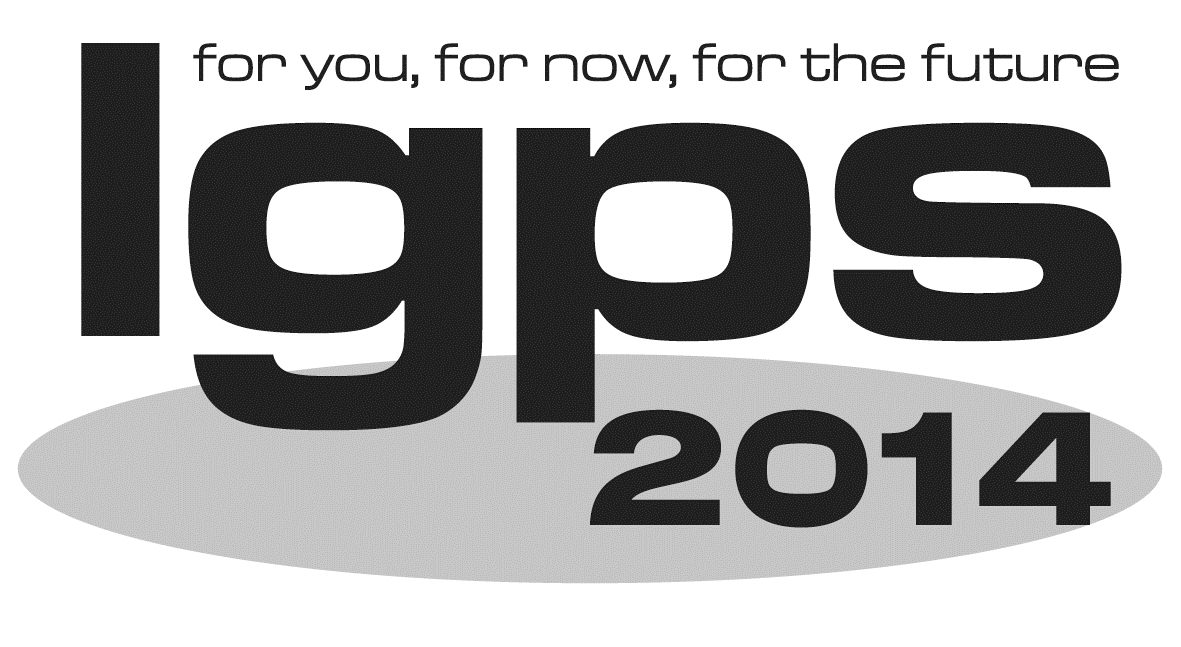 Election to join the 50/50 sectionThis form is for completion by those members of the LGPS who wish to leave the main section of the Scheme and move to the 50/50 section of the Scheme. Before completing and returning the form, please read the notes overleaf.Local Government Pension Scheme (LGPS) Election to join the 50/50 sectionThis form is for completion by those members of the LGPS who wish to leave the main section of the Scheme and move to the 50/50 section of the Scheme. Before completing and returning the form, please read the notes overleaf.Local Government Pension Scheme (LGPS) Election to join the 50/50 sectionThis form is for completion by those members of the LGPS who wish to leave the main section of the Scheme and move to the 50/50 section of the Scheme. Before completing and returning the form, please read the notes overleaf.Local Government Pension Scheme (LGPS) Election to join the 50/50 sectionThis form is for completion by those members of the LGPS who wish to leave the main section of the Scheme and move to the 50/50 section of the Scheme. Before completing and returning the form, please read the notes overleaf.Local Government Pension Scheme (LGPS) Election to join the 50/50 sectionThis form is for completion by those members of the LGPS who wish to leave the main section of the Scheme and move to the 50/50 section of the Scheme. Before completing and returning the form, please read the notes overleaf.Local Government Pension Scheme (LGPS) Election to join the 50/50 sectionThis form is for completion by those members of the LGPS who wish to leave the main section of the Scheme and move to the 50/50 section of the Scheme. Before completing and returning the form, please read the notes overleaf.Local Government Pension Scheme (LGPS) Election to join the 50/50 sectionThis form is for completion by those members of the LGPS who wish to leave the main section of the Scheme and move to the 50/50 section of the Scheme. Before completing and returning the form, please read the notes overleaf.Local Government Pension Scheme (LGPS) Election to join the 50/50 sectionThis form is for completion by those members of the LGPS who wish to leave the main section of the Scheme and move to the 50/50 section of the Scheme. Before completing and returning the form, please read the notes overleaf.Local Government Pension Scheme (LGPS) Election to join the 50/50 sectionThis form is for completion by those members of the LGPS who wish to leave the main section of the Scheme and move to the 50/50 section of the Scheme. Before completing and returning the form, please read the notes overleaf.Local Government Pension Scheme (LGPS) Election to join the 50/50 sectionThis form is for completion by those members of the LGPS who wish to leave the main section of the Scheme and move to the 50/50 section of the Scheme. Before completing and returning the form, please read the notes overleaf.Local Government Pension Scheme (LGPS) Election to join the 50/50 sectionThis form is for completion by those members of the LGPS who wish to leave the main section of the Scheme and move to the 50/50 section of the Scheme. Before completing and returning the form, please read the notes overleaf.Local Government Pension Scheme (LGPS) Election to join the 50/50 sectionThis form is for completion by those members of the LGPS who wish to leave the main section of the Scheme and move to the 50/50 section of the Scheme. Before completing and returning the form, please read the notes overleaf.Local Government Pension Scheme (LGPS) Election to join the 50/50 sectionThis form is for completion by those members of the LGPS who wish to leave the main section of the Scheme and move to the 50/50 section of the Scheme. Before completing and returning the form, please read the notes overleaf.Local Government Pension Scheme (LGPS) Election to join the 50/50 sectionThis form is for completion by those members of the LGPS who wish to leave the main section of the Scheme and move to the 50/50 section of the Scheme. Before completing and returning the form, please read the notes overleaf.Local Government Pension Scheme (LGPS) Election to join the 50/50 sectionThis form is for completion by those members of the LGPS who wish to leave the main section of the Scheme and move to the 50/50 section of the Scheme. Before completing and returning the form, please read the notes overleaf.Local Government Pension Scheme (LGPS) Election to join the 50/50 sectionThis form is for completion by those members of the LGPS who wish to leave the main section of the Scheme and move to the 50/50 section of the Scheme. Before completing and returning the form, please read the notes overleaf.Local Government Pension Scheme (LGPS) Election to join the 50/50 sectionThis form is for completion by those members of the LGPS who wish to leave the main section of the Scheme and move to the 50/50 section of the Scheme. Before completing and returning the form, please read the notes overleaf.Local Government Pension Scheme (LGPS) Election to join the 50/50 sectionThis form is for completion by those members of the LGPS who wish to leave the main section of the Scheme and move to the 50/50 section of the Scheme. Before completing and returning the form, please read the notes overleaf.Local Government Pension Scheme (LGPS) Election to join the 50/50 sectionThis form is for completion by those members of the LGPS who wish to leave the main section of the Scheme and move to the 50/50 section of the Scheme. Before completing and returning the form, please read the notes overleaf.Local Government Pension Scheme (LGPS) Election to join the 50/50 sectionThis form is for completion by those members of the LGPS who wish to leave the main section of the Scheme and move to the 50/50 section of the Scheme. Before completing and returning the form, please read the notes overleaf.Local Government Pension Scheme (LGPS) Election to join the 50/50 sectionThis form is for completion by those members of the LGPS who wish to leave the main section of the Scheme and move to the 50/50 section of the Scheme. Before completing and returning the form, please read the notes overleaf.Local Government Pension Scheme (LGPS) Election to join the 50/50 sectionThis form is for completion by those members of the LGPS who wish to leave the main section of the Scheme and move to the 50/50 section of the Scheme. Before completing and returning the form, please read the notes overleaf.Local Government Pension Scheme (LGPS) Election to join the 50/50 sectionThis form is for completion by those members of the LGPS who wish to leave the main section of the Scheme and move to the 50/50 section of the Scheme. Before completing and returning the form, please read the notes overleaf.Local Government Pension Scheme (LGPS) Election to join the 50/50 sectionThis form is for completion by those members of the LGPS who wish to leave the main section of the Scheme and move to the 50/50 section of the Scheme. Before completing and returning the form, please read the notes overleaf.Local Government Pension Scheme (LGPS) Election to join the 50/50 sectionThis form is for completion by those members of the LGPS who wish to leave the main section of the Scheme and move to the 50/50 section of the Scheme. Before completing and returning the form, please read the notes overleaf.Local Government Pension Scheme (LGPS) Election to join the 50/50 sectionThis form is for completion by those members of the LGPS who wish to leave the main section of the Scheme and move to the 50/50 section of the Scheme. Before completing and returning the form, please read the notes overleaf.Local Government Pension Scheme (LGPS) Election to join the 50/50 sectionThis form is for completion by those members of the LGPS who wish to leave the main section of the Scheme and move to the 50/50 section of the Scheme. Before completing and returning the form, please read the notes overleaf.Local Government Pension Scheme (LGPS) Election to join the 50/50 sectionThis form is for completion by those members of the LGPS who wish to leave the main section of the Scheme and move to the 50/50 section of the Scheme. Before completing and returning the form, please read the notes overleaf.Local Government Pension Scheme (LGPS) Election to join the 50/50 sectionThis form is for completion by those members of the LGPS who wish to leave the main section of the Scheme and move to the 50/50 section of the Scheme. Before completing and returning the form, please read the notes overleaf.Local Government Pension Scheme (LGPS) Election to join the 50/50 sectionThis form is for completion by those members of the LGPS who wish to leave the main section of the Scheme and move to the 50/50 section of the Scheme. Before completing and returning the form, please read the notes overleaf.Local Government Pension Scheme (LGPS) Election to join the 50/50 sectionThis form is for completion by those members of the LGPS who wish to leave the main section of the Scheme and move to the 50/50 section of the Scheme. Before completing and returning the form, please read the notes overleaf.Local Government Pension Scheme (LGPS) Election to join the 50/50 sectionThis form is for completion by those members of the LGPS who wish to leave the main section of the Scheme and move to the 50/50 section of the Scheme. Before completing and returning the form, please read the notes overleaf.Local Government Pension Scheme (LGPS) Election to join the 50/50 sectionThis form is for completion by those members of the LGPS who wish to leave the main section of the Scheme and move to the 50/50 section of the Scheme. Before completing and returning the form, please read the notes overleaf.Local Government Pension Scheme (LGPS) Election to join the 50/50 sectionThis form is for completion by those members of the LGPS who wish to leave the main section of the Scheme and move to the 50/50 section of the Scheme. Before completing and returning the form, please read the notes overleaf.Local Government Pension Scheme (LGPS) Election to join the 50/50 sectionThis form is for completion by those members of the LGPS who wish to leave the main section of the Scheme and move to the 50/50 section of the Scheme. Before completing and returning the form, please read the notes overleaf.Local Government Pension Scheme (LGPS) Election to join the 50/50 sectionThis form is for completion by those members of the LGPS who wish to leave the main section of the Scheme and move to the 50/50 section of the Scheme. Before completing and returning the form, please read the notes overleaf.Local Government Pension Scheme (LGPS) Election to join the 50/50 sectionThis form is for completion by those members of the LGPS who wish to leave the main section of the Scheme and move to the 50/50 section of the Scheme. Before completing and returning the form, please read the notes overleaf.Local Government Pension Scheme (LGPS) Election to join the 50/50 sectionThis form is for completion by those members of the LGPS who wish to leave the main section of the Scheme and move to the 50/50 section of the Scheme. Before completing and returning the form, please read the notes overleaf.Local Government Pension Scheme (LGPS) Election to join the 50/50 sectionThis form is for completion by those members of the LGPS who wish to leave the main section of the Scheme and move to the 50/50 section of the Scheme. Before completing and returning the form, please read the notes overleaf.Local Government Pension Scheme (LGPS) Election to join the 50/50 sectionThis form is for completion by those members of the LGPS who wish to leave the main section of the Scheme and move to the 50/50 section of the Scheme. Before completing and returning the form, please read the notes overleaf.Local Government Pension Scheme (LGPS) Election to join the 50/50 sectionThis form is for completion by those members of the LGPS who wish to leave the main section of the Scheme and move to the 50/50 section of the Scheme. Before completing and returning the form, please read the notes overleaf.Please complete using BLOCK CAPITALS and black ink only.Please complete using BLOCK CAPITALS and black ink only.Please complete using BLOCK CAPITALS and black ink only.Please complete using BLOCK CAPITALS and black ink only.Please complete using BLOCK CAPITALS and black ink only.Please complete using BLOCK CAPITALS and black ink only.Please complete using BLOCK CAPITALS and black ink only.Please complete using BLOCK CAPITALS and black ink only.Please complete using BLOCK CAPITALS and black ink only.Please complete using BLOCK CAPITALS and black ink only.Please complete using BLOCK CAPITALS and black ink only.Please complete using BLOCK CAPITALS and black ink only.Please complete using BLOCK CAPITALS and black ink only.Please complete using BLOCK CAPITALS and black ink only.Please complete using BLOCK CAPITALS and black ink only.Please complete using BLOCK CAPITALS and black ink only.Please complete using BLOCK CAPITALS and black ink only.Please complete using BLOCK CAPITALS and black ink only.Please complete using BLOCK CAPITALS and black ink only.Please complete using BLOCK CAPITALS and black ink only.Please complete using BLOCK CAPITALS and black ink only.Please complete using BLOCK CAPITALS and black ink only.Please complete using BLOCK CAPITALS and black ink only.Please complete using BLOCK CAPITALS and black ink only.Please complete using BLOCK CAPITALS and black ink only.Please complete using BLOCK CAPITALS and black ink only.Please complete using BLOCK CAPITALS and black ink only.Please complete using BLOCK CAPITALS and black ink only.Please complete using BLOCK CAPITALS and black ink only.Please complete using BLOCK CAPITALS and black ink only.Please complete using BLOCK CAPITALS and black ink only.Please complete using BLOCK CAPITALS and black ink only.Please complete using BLOCK CAPITALS and black ink only.Please complete using BLOCK CAPITALS and black ink only.Please complete using BLOCK CAPITALS and black ink only.Please complete using BLOCK CAPITALS and black ink only.Please complete using BLOCK CAPITALS and black ink only.Please complete using BLOCK CAPITALS and black ink only.Please complete using BLOCK CAPITALS and black ink only.Please complete using BLOCK CAPITALS and black ink only.Please complete using BLOCK CAPITALS and black ink only.SurnameSurnameMr/Mrs/Miss/Ms/Other (please specify)Mr/Mrs/Miss/Ms/Other (please specify)Mr/Mrs/Miss/Ms/Other (please specify)Mr/Mrs/Miss/Ms/Other (please specify)Mr/Mrs/Miss/Ms/Other (please specify)Mr/Mrs/Miss/Ms/Other (please specify)Mr/Mrs/Miss/Ms/Other (please specify)Mr/Mrs/Miss/Ms/Other (please specify)Mr/Mrs/Miss/Ms/Other (please specify)Mr/Mrs/Miss/Ms/Other (please specify)Mr/Mrs/Miss/Ms/Other (please specify)Mr/Mrs/Miss/Ms/Other (please specify)Mr/Mrs/Miss/Ms/Other (please specify)Mr/Mrs/Miss/Ms/Other (please specify)Mr/Mrs/Miss/Ms/Other (please specify)Mr/Mrs/Miss/Ms/Other (please specify)Forename(s)Forename(s)Date of BirthDate of BirthDate of BirthDate of BirthDate of BirthDate of BirthDate of BirthDate of BirthForename(s)Forename(s)Date of BirthDate of BirthDate of BirthDate of BirthDate of BirthDate of BirthDate of BirthDate of BirthNational Insurance No.National Insurance No.National Insurance No.EmployerEmployerEmployerEmployerEmployerEmployerEmployerNational Insurance No.National Insurance No.National Insurance No.EmployerEmployerEmployerEmployerEmployerEmployerEmployerPension FundPension FundHome AddressHome AddressPostcodePostcodeDaytime Tel. No.Daytime Tel. No.Daytime Tel. No.Daytime Tel. No.Daytime Tel. No.Daytime Tel. No.Daytime Tel. No.Daytime Tel. No.Daytime Tel. No.Daytime Tel. No.Daytime Tel. No.Daytime Tel. No.Email AddressEmail Address@@@@@@@@@@@@@@@@@@@@@@@@Please provide details below of the job(s) you hold with your employer in which you wish to elect to join the 50/50 section. If you have more than one job you can opt for the 50/50 section in one, some or all of the jobs and you should only provide details below of the job(s) in which you wish to elect to join the 50/50 section. If you wish to move to the 50/50 section in more than 3 jobs you will need to complete and return an additional form. If you hold jobs in the LGPS with different employers you will need to complete and return a separate form to each employer. Please provide details below of the job(s) you hold with your employer in which you wish to elect to join the 50/50 section. If you have more than one job you can opt for the 50/50 section in one, some or all of the jobs and you should only provide details below of the job(s) in which you wish to elect to join the 50/50 section. If you wish to move to the 50/50 section in more than 3 jobs you will need to complete and return an additional form. If you hold jobs in the LGPS with different employers you will need to complete and return a separate form to each employer. Please provide details below of the job(s) you hold with your employer in which you wish to elect to join the 50/50 section. If you have more than one job you can opt for the 50/50 section in one, some or all of the jobs and you should only provide details below of the job(s) in which you wish to elect to join the 50/50 section. If you wish to move to the 50/50 section in more than 3 jobs you will need to complete and return an additional form. If you hold jobs in the LGPS with different employers you will need to complete and return a separate form to each employer. Please provide details below of the job(s) you hold with your employer in which you wish to elect to join the 50/50 section. If you have more than one job you can opt for the 50/50 section in one, some or all of the jobs and you should only provide details below of the job(s) in which you wish to elect to join the 50/50 section. If you wish to move to the 50/50 section in more than 3 jobs you will need to complete and return an additional form. If you hold jobs in the LGPS with different employers you will need to complete and return a separate form to each employer. Please provide details below of the job(s) you hold with your employer in which you wish to elect to join the 50/50 section. If you have more than one job you can opt for the 50/50 section in one, some or all of the jobs and you should only provide details below of the job(s) in which you wish to elect to join the 50/50 section. If you wish to move to the 50/50 section in more than 3 jobs you will need to complete and return an additional form. If you hold jobs in the LGPS with different employers you will need to complete and return a separate form to each employer. Please provide details below of the job(s) you hold with your employer in which you wish to elect to join the 50/50 section. If you have more than one job you can opt for the 50/50 section in one, some or all of the jobs and you should only provide details below of the job(s) in which you wish to elect to join the 50/50 section. If you wish to move to the 50/50 section in more than 3 jobs you will need to complete and return an additional form. If you hold jobs in the LGPS with different employers you will need to complete and return a separate form to each employer. Please provide details below of the job(s) you hold with your employer in which you wish to elect to join the 50/50 section. If you have more than one job you can opt for the 50/50 section in one, some or all of the jobs and you should only provide details below of the job(s) in which you wish to elect to join the 50/50 section. If you wish to move to the 50/50 section in more than 3 jobs you will need to complete and return an additional form. If you hold jobs in the LGPS with different employers you will need to complete and return a separate form to each employer. Please provide details below of the job(s) you hold with your employer in which you wish to elect to join the 50/50 section. If you have more than one job you can opt for the 50/50 section in one, some or all of the jobs and you should only provide details below of the job(s) in which you wish to elect to join the 50/50 section. If you wish to move to the 50/50 section in more than 3 jobs you will need to complete and return an additional form. If you hold jobs in the LGPS with different employers you will need to complete and return a separate form to each employer. Please provide details below of the job(s) you hold with your employer in which you wish to elect to join the 50/50 section. If you have more than one job you can opt for the 50/50 section in one, some or all of the jobs and you should only provide details below of the job(s) in which you wish to elect to join the 50/50 section. If you wish to move to the 50/50 section in more than 3 jobs you will need to complete and return an additional form. If you hold jobs in the LGPS with different employers you will need to complete and return a separate form to each employer. Please provide details below of the job(s) you hold with your employer in which you wish to elect to join the 50/50 section. If you have more than one job you can opt for the 50/50 section in one, some or all of the jobs and you should only provide details below of the job(s) in which you wish to elect to join the 50/50 section. If you wish to move to the 50/50 section in more than 3 jobs you will need to complete and return an additional form. If you hold jobs in the LGPS with different employers you will need to complete and return a separate form to each employer. Please provide details below of the job(s) you hold with your employer in which you wish to elect to join the 50/50 section. If you have more than one job you can opt for the 50/50 section in one, some or all of the jobs and you should only provide details below of the job(s) in which you wish to elect to join the 50/50 section. If you wish to move to the 50/50 section in more than 3 jobs you will need to complete and return an additional form. If you hold jobs in the LGPS with different employers you will need to complete and return a separate form to each employer. Please provide details below of the job(s) you hold with your employer in which you wish to elect to join the 50/50 section. If you have more than one job you can opt for the 50/50 section in one, some or all of the jobs and you should only provide details below of the job(s) in which you wish to elect to join the 50/50 section. If you wish to move to the 50/50 section in more than 3 jobs you will need to complete and return an additional form. If you hold jobs in the LGPS with different employers you will need to complete and return a separate form to each employer. Please provide details below of the job(s) you hold with your employer in which you wish to elect to join the 50/50 section. If you have more than one job you can opt for the 50/50 section in one, some or all of the jobs and you should only provide details below of the job(s) in which you wish to elect to join the 50/50 section. If you wish to move to the 50/50 section in more than 3 jobs you will need to complete and return an additional form. If you hold jobs in the LGPS with different employers you will need to complete and return a separate form to each employer. Please provide details below of the job(s) you hold with your employer in which you wish to elect to join the 50/50 section. If you have more than one job you can opt for the 50/50 section in one, some or all of the jobs and you should only provide details below of the job(s) in which you wish to elect to join the 50/50 section. If you wish to move to the 50/50 section in more than 3 jobs you will need to complete and return an additional form. If you hold jobs in the LGPS with different employers you will need to complete and return a separate form to each employer. Please provide details below of the job(s) you hold with your employer in which you wish to elect to join the 50/50 section. If you have more than one job you can opt for the 50/50 section in one, some or all of the jobs and you should only provide details below of the job(s) in which you wish to elect to join the 50/50 section. If you wish to move to the 50/50 section in more than 3 jobs you will need to complete and return an additional form. If you hold jobs in the LGPS with different employers you will need to complete and return a separate form to each employer. Please provide details below of the job(s) you hold with your employer in which you wish to elect to join the 50/50 section. If you have more than one job you can opt for the 50/50 section in one, some or all of the jobs and you should only provide details below of the job(s) in which you wish to elect to join the 50/50 section. If you wish to move to the 50/50 section in more than 3 jobs you will need to complete and return an additional form. If you hold jobs in the LGPS with different employers you will need to complete and return a separate form to each employer. Please provide details below of the job(s) you hold with your employer in which you wish to elect to join the 50/50 section. If you have more than one job you can opt for the 50/50 section in one, some or all of the jobs and you should only provide details below of the job(s) in which you wish to elect to join the 50/50 section. If you wish to move to the 50/50 section in more than 3 jobs you will need to complete and return an additional form. If you hold jobs in the LGPS with different employers you will need to complete and return a separate form to each employer. Please provide details below of the job(s) you hold with your employer in which you wish to elect to join the 50/50 section. If you have more than one job you can opt for the 50/50 section in one, some or all of the jobs and you should only provide details below of the job(s) in which you wish to elect to join the 50/50 section. If you wish to move to the 50/50 section in more than 3 jobs you will need to complete and return an additional form. If you hold jobs in the LGPS with different employers you will need to complete and return a separate form to each employer. Please provide details below of the job(s) you hold with your employer in which you wish to elect to join the 50/50 section. If you have more than one job you can opt for the 50/50 section in one, some or all of the jobs and you should only provide details below of the job(s) in which you wish to elect to join the 50/50 section. If you wish to move to the 50/50 section in more than 3 jobs you will need to complete and return an additional form. If you hold jobs in the LGPS with different employers you will need to complete and return a separate form to each employer. Please provide details below of the job(s) you hold with your employer in which you wish to elect to join the 50/50 section. If you have more than one job you can opt for the 50/50 section in one, some or all of the jobs and you should only provide details below of the job(s) in which you wish to elect to join the 50/50 section. If you wish to move to the 50/50 section in more than 3 jobs you will need to complete and return an additional form. If you hold jobs in the LGPS with different employers you will need to complete and return a separate form to each employer. Please provide details below of the job(s) you hold with your employer in which you wish to elect to join the 50/50 section. If you have more than one job you can opt for the 50/50 section in one, some or all of the jobs and you should only provide details below of the job(s) in which you wish to elect to join the 50/50 section. If you wish to move to the 50/50 section in more than 3 jobs you will need to complete and return an additional form. If you hold jobs in the LGPS with different employers you will need to complete and return a separate form to each employer. Please provide details below of the job(s) you hold with your employer in which you wish to elect to join the 50/50 section. If you have more than one job you can opt for the 50/50 section in one, some or all of the jobs and you should only provide details below of the job(s) in which you wish to elect to join the 50/50 section. If you wish to move to the 50/50 section in more than 3 jobs you will need to complete and return an additional form. If you hold jobs in the LGPS with different employers you will need to complete and return a separate form to each employer. Please provide details below of the job(s) you hold with your employer in which you wish to elect to join the 50/50 section. If you have more than one job you can opt for the 50/50 section in one, some or all of the jobs and you should only provide details below of the job(s) in which you wish to elect to join the 50/50 section. If you wish to move to the 50/50 section in more than 3 jobs you will need to complete and return an additional form. If you hold jobs in the LGPS with different employers you will need to complete and return a separate form to each employer. Please provide details below of the job(s) you hold with your employer in which you wish to elect to join the 50/50 section. If you have more than one job you can opt for the 50/50 section in one, some or all of the jobs and you should only provide details below of the job(s) in which you wish to elect to join the 50/50 section. If you wish to move to the 50/50 section in more than 3 jobs you will need to complete and return an additional form. If you hold jobs in the LGPS with different employers you will need to complete and return a separate form to each employer. Please provide details below of the job(s) you hold with your employer in which you wish to elect to join the 50/50 section. If you have more than one job you can opt for the 50/50 section in one, some or all of the jobs and you should only provide details below of the job(s) in which you wish to elect to join the 50/50 section. If you wish to move to the 50/50 section in more than 3 jobs you will need to complete and return an additional form. If you hold jobs in the LGPS with different employers you will need to complete and return a separate form to each employer. Please provide details below of the job(s) you hold with your employer in which you wish to elect to join the 50/50 section. If you have more than one job you can opt for the 50/50 section in one, some or all of the jobs and you should only provide details below of the job(s) in which you wish to elect to join the 50/50 section. If you wish to move to the 50/50 section in more than 3 jobs you will need to complete and return an additional form. If you hold jobs in the LGPS with different employers you will need to complete and return a separate form to each employer. Please provide details below of the job(s) you hold with your employer in which you wish to elect to join the 50/50 section. If you have more than one job you can opt for the 50/50 section in one, some or all of the jobs and you should only provide details below of the job(s) in which you wish to elect to join the 50/50 section. If you wish to move to the 50/50 section in more than 3 jobs you will need to complete and return an additional form. If you hold jobs in the LGPS with different employers you will need to complete and return a separate form to each employer. Please provide details below of the job(s) you hold with your employer in which you wish to elect to join the 50/50 section. If you have more than one job you can opt for the 50/50 section in one, some or all of the jobs and you should only provide details below of the job(s) in which you wish to elect to join the 50/50 section. If you wish to move to the 50/50 section in more than 3 jobs you will need to complete and return an additional form. If you hold jobs in the LGPS with different employers you will need to complete and return a separate form to each employer. Please provide details below of the job(s) you hold with your employer in which you wish to elect to join the 50/50 section. If you have more than one job you can opt for the 50/50 section in one, some or all of the jobs and you should only provide details below of the job(s) in which you wish to elect to join the 50/50 section. If you wish to move to the 50/50 section in more than 3 jobs you will need to complete and return an additional form. If you hold jobs in the LGPS with different employers you will need to complete and return a separate form to each employer. Please provide details below of the job(s) you hold with your employer in which you wish to elect to join the 50/50 section. If you have more than one job you can opt for the 50/50 section in one, some or all of the jobs and you should only provide details below of the job(s) in which you wish to elect to join the 50/50 section. If you wish to move to the 50/50 section in more than 3 jobs you will need to complete and return an additional form. If you hold jobs in the LGPS with different employers you will need to complete and return a separate form to each employer. Please provide details below of the job(s) you hold with your employer in which you wish to elect to join the 50/50 section. If you have more than one job you can opt for the 50/50 section in one, some or all of the jobs and you should only provide details below of the job(s) in which you wish to elect to join the 50/50 section. If you wish to move to the 50/50 section in more than 3 jobs you will need to complete and return an additional form. If you hold jobs in the LGPS with different employers you will need to complete and return a separate form to each employer. Please provide details below of the job(s) you hold with your employer in which you wish to elect to join the 50/50 section. If you have more than one job you can opt for the 50/50 section in one, some or all of the jobs and you should only provide details below of the job(s) in which you wish to elect to join the 50/50 section. If you wish to move to the 50/50 section in more than 3 jobs you will need to complete and return an additional form. If you hold jobs in the LGPS with different employers you will need to complete and return a separate form to each employer. Please provide details below of the job(s) you hold with your employer in which you wish to elect to join the 50/50 section. If you have more than one job you can opt for the 50/50 section in one, some or all of the jobs and you should only provide details below of the job(s) in which you wish to elect to join the 50/50 section. If you wish to move to the 50/50 section in more than 3 jobs you will need to complete and return an additional form. If you hold jobs in the LGPS with different employers you will need to complete and return a separate form to each employer. Please provide details below of the job(s) you hold with your employer in which you wish to elect to join the 50/50 section. If you have more than one job you can opt for the 50/50 section in one, some or all of the jobs and you should only provide details below of the job(s) in which you wish to elect to join the 50/50 section. If you wish to move to the 50/50 section in more than 3 jobs you will need to complete and return an additional form. If you hold jobs in the LGPS with different employers you will need to complete and return a separate form to each employer. Please provide details below of the job(s) you hold with your employer in which you wish to elect to join the 50/50 section. If you have more than one job you can opt for the 50/50 section in one, some or all of the jobs and you should only provide details below of the job(s) in which you wish to elect to join the 50/50 section. If you wish to move to the 50/50 section in more than 3 jobs you will need to complete and return an additional form. If you hold jobs in the LGPS with different employers you will need to complete and return a separate form to each employer. Please provide details below of the job(s) you hold with your employer in which you wish to elect to join the 50/50 section. If you have more than one job you can opt for the 50/50 section in one, some or all of the jobs and you should only provide details below of the job(s) in which you wish to elect to join the 50/50 section. If you wish to move to the 50/50 section in more than 3 jobs you will need to complete and return an additional form. If you hold jobs in the LGPS with different employers you will need to complete and return a separate form to each employer. Please provide details below of the job(s) you hold with your employer in which you wish to elect to join the 50/50 section. If you have more than one job you can opt for the 50/50 section in one, some or all of the jobs and you should only provide details below of the job(s) in which you wish to elect to join the 50/50 section. If you wish to move to the 50/50 section in more than 3 jobs you will need to complete and return an additional form. If you hold jobs in the LGPS with different employers you will need to complete and return a separate form to each employer. Please provide details below of the job(s) you hold with your employer in which you wish to elect to join the 50/50 section. If you have more than one job you can opt for the 50/50 section in one, some or all of the jobs and you should only provide details below of the job(s) in which you wish to elect to join the 50/50 section. If you wish to move to the 50/50 section in more than 3 jobs you will need to complete and return an additional form. If you hold jobs in the LGPS with different employers you will need to complete and return a separate form to each employer. Please provide details below of the job(s) you hold with your employer in which you wish to elect to join the 50/50 section. If you have more than one job you can opt for the 50/50 section in one, some or all of the jobs and you should only provide details below of the job(s) in which you wish to elect to join the 50/50 section. If you wish to move to the 50/50 section in more than 3 jobs you will need to complete and return an additional form. If you hold jobs in the LGPS with different employers you will need to complete and return a separate form to each employer. Please provide details below of the job(s) you hold with your employer in which you wish to elect to join the 50/50 section. If you have more than one job you can opt for the 50/50 section in one, some or all of the jobs and you should only provide details below of the job(s) in which you wish to elect to join the 50/50 section. If you wish to move to the 50/50 section in more than 3 jobs you will need to complete and return an additional form. If you hold jobs in the LGPS with different employers you will need to complete and return a separate form to each employer. Please provide details below of the job(s) you hold with your employer in which you wish to elect to join the 50/50 section. If you have more than one job you can opt for the 50/50 section in one, some or all of the jobs and you should only provide details below of the job(s) in which you wish to elect to join the 50/50 section. If you wish to move to the 50/50 section in more than 3 jobs you will need to complete and return an additional form. If you hold jobs in the LGPS with different employers you will need to complete and return a separate form to each employer. Job title / LocationJob title / LocationJob title / LocationJob title / LocationJob title / LocationJob title / LocationJob title / LocationJob title / LocationJob title / LocationJob title / LocationJob title / LocationJob title / LocationJob title / LocationPayroll Number (if known)Payroll Number (if known)Payroll Number (if known)Payroll Number (if known)Payroll Number (if known)Payroll Number (if known)Payroll Number (if known)Payroll Number (if known)Payroll Number (if known)Payroll Number (if known)Payroll Number (if known)Payroll Number (if known)Payroll Number (if known)Payroll Number (if known)Payroll Number (if known)Payroll Number (if known)Payroll Number (if known)Payroll Number (if known)Payroll Number (if known)Payroll Number (if known)Payroll Number (if known)Payroll Number (if known)Payroll Number (if known)Payroll Number (if known)Payroll Number (if known)Payroll Number (if known)Payroll Number (if known)Job 1Job 1Job 2Job 2Job 3Job 3DeclarationI have read and understood the notes overleaf.I confirm that I wish to move to the 50/50 section in the job(s) I have indicated on this form.I understand that during the period I am in the 50/50 section in that job I will only be building up half my normal pension in that job.I understand the choices I make now are important in planning for my retirement and that if I elect to join the 50/50 section I will have a lower income when I retire than if I was a member of the main section of the LGPS.I understand that any additional pension (APC) contract I have to purchase additional pension in the LGPS must cease (unless it is to purchase pension ‘lost’ during a period of authorised unpaid leave of absence, or during a period of unpaid additional maternity, paternity or adoption leave, or unpaid shared parental leave, or during a period of industrial action).I have not been forced or asked by my employer to elect to join the 50/50 section of the LGPS.I am aware that at any time whilst I am eligible for membership of the LGPS I can choose to opt back into the main section of the LGPS by making an election to my employer.I am aware that:if, during a pay period, I go onto no pay due to sickness or injury, or during a period of ordinary maternity leave, ordinary adoption leave or paternity leave, and I am still on no pay at the beginning of the next pay period, my employer will then move me back into the main section of the LGPS. On return to work I would have the right to make an election to move back to the 50/50 section if I wished to do somy employer is required to automatically put me back into the main section of the LGPS approximately three years from the date they first must comply with the automatic enrolment provisions of the Pensions Act 2008 (and approximately every three years thereafter). I will have the right to make a further 50/50 election at that time if I wish to do so.DeclarationI have read and understood the notes overleaf.I confirm that I wish to move to the 50/50 section in the job(s) I have indicated on this form.I understand that during the period I am in the 50/50 section in that job I will only be building up half my normal pension in that job.I understand the choices I make now are important in planning for my retirement and that if I elect to join the 50/50 section I will have a lower income when I retire than if I was a member of the main section of the LGPS.I understand that any additional pension (APC) contract I have to purchase additional pension in the LGPS must cease (unless it is to purchase pension ‘lost’ during a period of authorised unpaid leave of absence, or during a period of unpaid additional maternity, paternity or adoption leave, or unpaid shared parental leave, or during a period of industrial action).I have not been forced or asked by my employer to elect to join the 50/50 section of the LGPS.I am aware that at any time whilst I am eligible for membership of the LGPS I can choose to opt back into the main section of the LGPS by making an election to my employer.I am aware that:if, during a pay period, I go onto no pay due to sickness or injury, or during a period of ordinary maternity leave, ordinary adoption leave or paternity leave, and I am still on no pay at the beginning of the next pay period, my employer will then move me back into the main section of the LGPS. On return to work I would have the right to make an election to move back to the 50/50 section if I wished to do somy employer is required to automatically put me back into the main section of the LGPS approximately three years from the date they first must comply with the automatic enrolment provisions of the Pensions Act 2008 (and approximately every three years thereafter). I will have the right to make a further 50/50 election at that time if I wish to do so.DeclarationI have read and understood the notes overleaf.I confirm that I wish to move to the 50/50 section in the job(s) I have indicated on this form.I understand that during the period I am in the 50/50 section in that job I will only be building up half my normal pension in that job.I understand the choices I make now are important in planning for my retirement and that if I elect to join the 50/50 section I will have a lower income when I retire than if I was a member of the main section of the LGPS.I understand that any additional pension (APC) contract I have to purchase additional pension in the LGPS must cease (unless it is to purchase pension ‘lost’ during a period of authorised unpaid leave of absence, or during a period of unpaid additional maternity, paternity or adoption leave, or unpaid shared parental leave, or during a period of industrial action).I have not been forced or asked by my employer to elect to join the 50/50 section of the LGPS.I am aware that at any time whilst I am eligible for membership of the LGPS I can choose to opt back into the main section of the LGPS by making an election to my employer.I am aware that:if, during a pay period, I go onto no pay due to sickness or injury, or during a period of ordinary maternity leave, ordinary adoption leave or paternity leave, and I am still on no pay at the beginning of the next pay period, my employer will then move me back into the main section of the LGPS. On return to work I would have the right to make an election to move back to the 50/50 section if I wished to do somy employer is required to automatically put me back into the main section of the LGPS approximately three years from the date they first must comply with the automatic enrolment provisions of the Pensions Act 2008 (and approximately every three years thereafter). I will have the right to make a further 50/50 election at that time if I wish to do so.DeclarationI have read and understood the notes overleaf.I confirm that I wish to move to the 50/50 section in the job(s) I have indicated on this form.I understand that during the period I am in the 50/50 section in that job I will only be building up half my normal pension in that job.I understand the choices I make now are important in planning for my retirement and that if I elect to join the 50/50 section I will have a lower income when I retire than if I was a member of the main section of the LGPS.I understand that any additional pension (APC) contract I have to purchase additional pension in the LGPS must cease (unless it is to purchase pension ‘lost’ during a period of authorised unpaid leave of absence, or during a period of unpaid additional maternity, paternity or adoption leave, or unpaid shared parental leave, or during a period of industrial action).I have not been forced or asked by my employer to elect to join the 50/50 section of the LGPS.I am aware that at any time whilst I am eligible for membership of the LGPS I can choose to opt back into the main section of the LGPS by making an election to my employer.I am aware that:if, during a pay period, I go onto no pay due to sickness or injury, or during a period of ordinary maternity leave, ordinary adoption leave or paternity leave, and I am still on no pay at the beginning of the next pay period, my employer will then move me back into the main section of the LGPS. On return to work I would have the right to make an election to move back to the 50/50 section if I wished to do somy employer is required to automatically put me back into the main section of the LGPS approximately three years from the date they first must comply with the automatic enrolment provisions of the Pensions Act 2008 (and approximately every three years thereafter). I will have the right to make a further 50/50 election at that time if I wish to do so.DeclarationI have read and understood the notes overleaf.I confirm that I wish to move to the 50/50 section in the job(s) I have indicated on this form.I understand that during the period I am in the 50/50 section in that job I will only be building up half my normal pension in that job.I understand the choices I make now are important in planning for my retirement and that if I elect to join the 50/50 section I will have a lower income when I retire than if I was a member of the main section of the LGPS.I understand that any additional pension (APC) contract I have to purchase additional pension in the LGPS must cease (unless it is to purchase pension ‘lost’ during a period of authorised unpaid leave of absence, or during a period of unpaid additional maternity, paternity or adoption leave, or unpaid shared parental leave, or during a period of industrial action).I have not been forced or asked by my employer to elect to join the 50/50 section of the LGPS.I am aware that at any time whilst I am eligible for membership of the LGPS I can choose to opt back into the main section of the LGPS by making an election to my employer.I am aware that:if, during a pay period, I go onto no pay due to sickness or injury, or during a period of ordinary maternity leave, ordinary adoption leave or paternity leave, and I am still on no pay at the beginning of the next pay period, my employer will then move me back into the main section of the LGPS. On return to work I would have the right to make an election to move back to the 50/50 section if I wished to do somy employer is required to automatically put me back into the main section of the LGPS approximately three years from the date they first must comply with the automatic enrolment provisions of the Pensions Act 2008 (and approximately every three years thereafter). I will have the right to make a further 50/50 election at that time if I wish to do so.DeclarationI have read and understood the notes overleaf.I confirm that I wish to move to the 50/50 section in the job(s) I have indicated on this form.I understand that during the period I am in the 50/50 section in that job I will only be building up half my normal pension in that job.I understand the choices I make now are important in planning for my retirement and that if I elect to join the 50/50 section I will have a lower income when I retire than if I was a member of the main section of the LGPS.I understand that any additional pension (APC) contract I have to purchase additional pension in the LGPS must cease (unless it is to purchase pension ‘lost’ during a period of authorised unpaid leave of absence, or during a period of unpaid additional maternity, paternity or adoption leave, or unpaid shared parental leave, or during a period of industrial action).I have not been forced or asked by my employer to elect to join the 50/50 section of the LGPS.I am aware that at any time whilst I am eligible for membership of the LGPS I can choose to opt back into the main section of the LGPS by making an election to my employer.I am aware that:if, during a pay period, I go onto no pay due to sickness or injury, or during a period of ordinary maternity leave, ordinary adoption leave or paternity leave, and I am still on no pay at the beginning of the next pay period, my employer will then move me back into the main section of the LGPS. On return to work I would have the right to make an election to move back to the 50/50 section if I wished to do somy employer is required to automatically put me back into the main section of the LGPS approximately three years from the date they first must comply with the automatic enrolment provisions of the Pensions Act 2008 (and approximately every three years thereafter). I will have the right to make a further 50/50 election at that time if I wish to do so.DeclarationI have read and understood the notes overleaf.I confirm that I wish to move to the 50/50 section in the job(s) I have indicated on this form.I understand that during the period I am in the 50/50 section in that job I will only be building up half my normal pension in that job.I understand the choices I make now are important in planning for my retirement and that if I elect to join the 50/50 section I will have a lower income when I retire than if I was a member of the main section of the LGPS.I understand that any additional pension (APC) contract I have to purchase additional pension in the LGPS must cease (unless it is to purchase pension ‘lost’ during a period of authorised unpaid leave of absence, or during a period of unpaid additional maternity, paternity or adoption leave, or unpaid shared parental leave, or during a period of industrial action).I have not been forced or asked by my employer to elect to join the 50/50 section of the LGPS.I am aware that at any time whilst I am eligible for membership of the LGPS I can choose to opt back into the main section of the LGPS by making an election to my employer.I am aware that:if, during a pay period, I go onto no pay due to sickness or injury, or during a period of ordinary maternity leave, ordinary adoption leave or paternity leave, and I am still on no pay at the beginning of the next pay period, my employer will then move me back into the main section of the LGPS. On return to work I would have the right to make an election to move back to the 50/50 section if I wished to do somy employer is required to automatically put me back into the main section of the LGPS approximately three years from the date they first must comply with the automatic enrolment provisions of the Pensions Act 2008 (and approximately every three years thereafter). I will have the right to make a further 50/50 election at that time if I wish to do so.DeclarationI have read and understood the notes overleaf.I confirm that I wish to move to the 50/50 section in the job(s) I have indicated on this form.I understand that during the period I am in the 50/50 section in that job I will only be building up half my normal pension in that job.I understand the choices I make now are important in planning for my retirement and that if I elect to join the 50/50 section I will have a lower income when I retire than if I was a member of the main section of the LGPS.I understand that any additional pension (APC) contract I have to purchase additional pension in the LGPS must cease (unless it is to purchase pension ‘lost’ during a period of authorised unpaid leave of absence, or during a period of unpaid additional maternity, paternity or adoption leave, or unpaid shared parental leave, or during a period of industrial action).I have not been forced or asked by my employer to elect to join the 50/50 section of the LGPS.I am aware that at any time whilst I am eligible for membership of the LGPS I can choose to opt back into the main section of the LGPS by making an election to my employer.I am aware that:if, during a pay period, I go onto no pay due to sickness or injury, or during a period of ordinary maternity leave, ordinary adoption leave or paternity leave, and I am still on no pay at the beginning of the next pay period, my employer will then move me back into the main section of the LGPS. On return to work I would have the right to make an election to move back to the 50/50 section if I wished to do somy employer is required to automatically put me back into the main section of the LGPS approximately three years from the date they first must comply with the automatic enrolment provisions of the Pensions Act 2008 (and approximately every three years thereafter). I will have the right to make a further 50/50 election at that time if I wish to do so.DeclarationI have read and understood the notes overleaf.I confirm that I wish to move to the 50/50 section in the job(s) I have indicated on this form.I understand that during the period I am in the 50/50 section in that job I will only be building up half my normal pension in that job.I understand the choices I make now are important in planning for my retirement and that if I elect to join the 50/50 section I will have a lower income when I retire than if I was a member of the main section of the LGPS.I understand that any additional pension (APC) contract I have to purchase additional pension in the LGPS must cease (unless it is to purchase pension ‘lost’ during a period of authorised unpaid leave of absence, or during a period of unpaid additional maternity, paternity or adoption leave, or unpaid shared parental leave, or during a period of industrial action).I have not been forced or asked by my employer to elect to join the 50/50 section of the LGPS.I am aware that at any time whilst I am eligible for membership of the LGPS I can choose to opt back into the main section of the LGPS by making an election to my employer.I am aware that:if, during a pay period, I go onto no pay due to sickness or injury, or during a period of ordinary maternity leave, ordinary adoption leave or paternity leave, and I am still on no pay at the beginning of the next pay period, my employer will then move me back into the main section of the LGPS. On return to work I would have the right to make an election to move back to the 50/50 section if I wished to do somy employer is required to automatically put me back into the main section of the LGPS approximately three years from the date they first must comply with the automatic enrolment provisions of the Pensions Act 2008 (and approximately every three years thereafter). I will have the right to make a further 50/50 election at that time if I wish to do so.DeclarationI have read and understood the notes overleaf.I confirm that I wish to move to the 50/50 section in the job(s) I have indicated on this form.I understand that during the period I am in the 50/50 section in that job I will only be building up half my normal pension in that job.I understand the choices I make now are important in planning for my retirement and that if I elect to join the 50/50 section I will have a lower income when I retire than if I was a member of the main section of the LGPS.I understand that any additional pension (APC) contract I have to purchase additional pension in the LGPS must cease (unless it is to purchase pension ‘lost’ during a period of authorised unpaid leave of absence, or during a period of unpaid additional maternity, paternity or adoption leave, or unpaid shared parental leave, or during a period of industrial action).I have not been forced or asked by my employer to elect to join the 50/50 section of the LGPS.I am aware that at any time whilst I am eligible for membership of the LGPS I can choose to opt back into the main section of the LGPS by making an election to my employer.I am aware that:if, during a pay period, I go onto no pay due to sickness or injury, or during a period of ordinary maternity leave, ordinary adoption leave or paternity leave, and I am still on no pay at the beginning of the next pay period, my employer will then move me back into the main section of the LGPS. On return to work I would have the right to make an election to move back to the 50/50 section if I wished to do somy employer is required to automatically put me back into the main section of the LGPS approximately three years from the date they first must comply with the automatic enrolment provisions of the Pensions Act 2008 (and approximately every three years thereafter). I will have the right to make a further 50/50 election at that time if I wish to do so.DeclarationI have read and understood the notes overleaf.I confirm that I wish to move to the 50/50 section in the job(s) I have indicated on this form.I understand that during the period I am in the 50/50 section in that job I will only be building up half my normal pension in that job.I understand the choices I make now are important in planning for my retirement and that if I elect to join the 50/50 section I will have a lower income when I retire than if I was a member of the main section of the LGPS.I understand that any additional pension (APC) contract I have to purchase additional pension in the LGPS must cease (unless it is to purchase pension ‘lost’ during a period of authorised unpaid leave of absence, or during a period of unpaid additional maternity, paternity or adoption leave, or unpaid shared parental leave, or during a period of industrial action).I have not been forced or asked by my employer to elect to join the 50/50 section of the LGPS.I am aware that at any time whilst I am eligible for membership of the LGPS I can choose to opt back into the main section of the LGPS by making an election to my employer.I am aware that:if, during a pay period, I go onto no pay due to sickness or injury, or during a period of ordinary maternity leave, ordinary adoption leave or paternity leave, and I am still on no pay at the beginning of the next pay period, my employer will then move me back into the main section of the LGPS. On return to work I would have the right to make an election to move back to the 50/50 section if I wished to do somy employer is required to automatically put me back into the main section of the LGPS approximately three years from the date they first must comply with the automatic enrolment provisions of the Pensions Act 2008 (and approximately every three years thereafter). I will have the right to make a further 50/50 election at that time if I wish to do so.DeclarationI have read and understood the notes overleaf.I confirm that I wish to move to the 50/50 section in the job(s) I have indicated on this form.I understand that during the period I am in the 50/50 section in that job I will only be building up half my normal pension in that job.I understand the choices I make now are important in planning for my retirement and that if I elect to join the 50/50 section I will have a lower income when I retire than if I was a member of the main section of the LGPS.I understand that any additional pension (APC) contract I have to purchase additional pension in the LGPS must cease (unless it is to purchase pension ‘lost’ during a period of authorised unpaid leave of absence, or during a period of unpaid additional maternity, paternity or adoption leave, or unpaid shared parental leave, or during a period of industrial action).I have not been forced or asked by my employer to elect to join the 50/50 section of the LGPS.I am aware that at any time whilst I am eligible for membership of the LGPS I can choose to opt back into the main section of the LGPS by making an election to my employer.I am aware that:if, during a pay period, I go onto no pay due to sickness or injury, or during a period of ordinary maternity leave, ordinary adoption leave or paternity leave, and I am still on no pay at the beginning of the next pay period, my employer will then move me back into the main section of the LGPS. On return to work I would have the right to make an election to move back to the 50/50 section if I wished to do somy employer is required to automatically put me back into the main section of the LGPS approximately three years from the date they first must comply with the automatic enrolment provisions of the Pensions Act 2008 (and approximately every three years thereafter). I will have the right to make a further 50/50 election at that time if I wish to do so.DeclarationI have read and understood the notes overleaf.I confirm that I wish to move to the 50/50 section in the job(s) I have indicated on this form.I understand that during the period I am in the 50/50 section in that job I will only be building up half my normal pension in that job.I understand the choices I make now are important in planning for my retirement and that if I elect to join the 50/50 section I will have a lower income when I retire than if I was a member of the main section of the LGPS.I understand that any additional pension (APC) contract I have to purchase additional pension in the LGPS must cease (unless it is to purchase pension ‘lost’ during a period of authorised unpaid leave of absence, or during a period of unpaid additional maternity, paternity or adoption leave, or unpaid shared parental leave, or during a period of industrial action).I have not been forced or asked by my employer to elect to join the 50/50 section of the LGPS.I am aware that at any time whilst I am eligible for membership of the LGPS I can choose to opt back into the main section of the LGPS by making an election to my employer.I am aware that:if, during a pay period, I go onto no pay due to sickness or injury, or during a period of ordinary maternity leave, ordinary adoption leave or paternity leave, and I am still on no pay at the beginning of the next pay period, my employer will then move me back into the main section of the LGPS. On return to work I would have the right to make an election to move back to the 50/50 section if I wished to do somy employer is required to automatically put me back into the main section of the LGPS approximately three years from the date they first must comply with the automatic enrolment provisions of the Pensions Act 2008 (and approximately every three years thereafter). I will have the right to make a further 50/50 election at that time if I wish to do so.DeclarationI have read and understood the notes overleaf.I confirm that I wish to move to the 50/50 section in the job(s) I have indicated on this form.I understand that during the period I am in the 50/50 section in that job I will only be building up half my normal pension in that job.I understand the choices I make now are important in planning for my retirement and that if I elect to join the 50/50 section I will have a lower income when I retire than if I was a member of the main section of the LGPS.I understand that any additional pension (APC) contract I have to purchase additional pension in the LGPS must cease (unless it is to purchase pension ‘lost’ during a period of authorised unpaid leave of absence, or during a period of unpaid additional maternity, paternity or adoption leave, or unpaid shared parental leave, or during a period of industrial action).I have not been forced or asked by my employer to elect to join the 50/50 section of the LGPS.I am aware that at any time whilst I am eligible for membership of the LGPS I can choose to opt back into the main section of the LGPS by making an election to my employer.I am aware that:if, during a pay period, I go onto no pay due to sickness or injury, or during a period of ordinary maternity leave, ordinary adoption leave or paternity leave, and I am still on no pay at the beginning of the next pay period, my employer will then move me back into the main section of the LGPS. On return to work I would have the right to make an election to move back to the 50/50 section if I wished to do somy employer is required to automatically put me back into the main section of the LGPS approximately three years from the date they first must comply with the automatic enrolment provisions of the Pensions Act 2008 (and approximately every three years thereafter). I will have the right to make a further 50/50 election at that time if I wish to do so.DeclarationI have read and understood the notes overleaf.I confirm that I wish to move to the 50/50 section in the job(s) I have indicated on this form.I understand that during the period I am in the 50/50 section in that job I will only be building up half my normal pension in that job.I understand the choices I make now are important in planning for my retirement and that if I elect to join the 50/50 section I will have a lower income when I retire than if I was a member of the main section of the LGPS.I understand that any additional pension (APC) contract I have to purchase additional pension in the LGPS must cease (unless it is to purchase pension ‘lost’ during a period of authorised unpaid leave of absence, or during a period of unpaid additional maternity, paternity or adoption leave, or unpaid shared parental leave, or during a period of industrial action).I have not been forced or asked by my employer to elect to join the 50/50 section of the LGPS.I am aware that at any time whilst I am eligible for membership of the LGPS I can choose to opt back into the main section of the LGPS by making an election to my employer.I am aware that:if, during a pay period, I go onto no pay due to sickness or injury, or during a period of ordinary maternity leave, ordinary adoption leave or paternity leave, and I am still on no pay at the beginning of the next pay period, my employer will then move me back into the main section of the LGPS. On return to work I would have the right to make an election to move back to the 50/50 section if I wished to do somy employer is required to automatically put me back into the main section of the LGPS approximately three years from the date they first must comply with the automatic enrolment provisions of the Pensions Act 2008 (and approximately every three years thereafter). I will have the right to make a further 50/50 election at that time if I wish to do so.DeclarationI have read and understood the notes overleaf.I confirm that I wish to move to the 50/50 section in the job(s) I have indicated on this form.I understand that during the period I am in the 50/50 section in that job I will only be building up half my normal pension in that job.I understand the choices I make now are important in planning for my retirement and that if I elect to join the 50/50 section I will have a lower income when I retire than if I was a member of the main section of the LGPS.I understand that any additional pension (APC) contract I have to purchase additional pension in the LGPS must cease (unless it is to purchase pension ‘lost’ during a period of authorised unpaid leave of absence, or during a period of unpaid additional maternity, paternity or adoption leave, or unpaid shared parental leave, or during a period of industrial action).I have not been forced or asked by my employer to elect to join the 50/50 section of the LGPS.I am aware that at any time whilst I am eligible for membership of the LGPS I can choose to opt back into the main section of the LGPS by making an election to my employer.I am aware that:if, during a pay period, I go onto no pay due to sickness or injury, or during a period of ordinary maternity leave, ordinary adoption leave or paternity leave, and I am still on no pay at the beginning of the next pay period, my employer will then move me back into the main section of the LGPS. On return to work I would have the right to make an election to move back to the 50/50 section if I wished to do somy employer is required to automatically put me back into the main section of the LGPS approximately three years from the date they first must comply with the automatic enrolment provisions of the Pensions Act 2008 (and approximately every three years thereafter). I will have the right to make a further 50/50 election at that time if I wish to do so.DeclarationI have read and understood the notes overleaf.I confirm that I wish to move to the 50/50 section in the job(s) I have indicated on this form.I understand that during the period I am in the 50/50 section in that job I will only be building up half my normal pension in that job.I understand the choices I make now are important in planning for my retirement and that if I elect to join the 50/50 section I will have a lower income when I retire than if I was a member of the main section of the LGPS.I understand that any additional pension (APC) contract I have to purchase additional pension in the LGPS must cease (unless it is to purchase pension ‘lost’ during a period of authorised unpaid leave of absence, or during a period of unpaid additional maternity, paternity or adoption leave, or unpaid shared parental leave, or during a period of industrial action).I have not been forced or asked by my employer to elect to join the 50/50 section of the LGPS.I am aware that at any time whilst I am eligible for membership of the LGPS I can choose to opt back into the main section of the LGPS by making an election to my employer.I am aware that:if, during a pay period, I go onto no pay due to sickness or injury, or during a period of ordinary maternity leave, ordinary adoption leave or paternity leave, and I am still on no pay at the beginning of the next pay period, my employer will then move me back into the main section of the LGPS. On return to work I would have the right to make an election to move back to the 50/50 section if I wished to do somy employer is required to automatically put me back into the main section of the LGPS approximately three years from the date they first must comply with the automatic enrolment provisions of the Pensions Act 2008 (and approximately every three years thereafter). I will have the right to make a further 50/50 election at that time if I wish to do so.DeclarationI have read and understood the notes overleaf.I confirm that I wish to move to the 50/50 section in the job(s) I have indicated on this form.I understand that during the period I am in the 50/50 section in that job I will only be building up half my normal pension in that job.I understand the choices I make now are important in planning for my retirement and that if I elect to join the 50/50 section I will have a lower income when I retire than if I was a member of the main section of the LGPS.I understand that any additional pension (APC) contract I have to purchase additional pension in the LGPS must cease (unless it is to purchase pension ‘lost’ during a period of authorised unpaid leave of absence, or during a period of unpaid additional maternity, paternity or adoption leave, or unpaid shared parental leave, or during a period of industrial action).I have not been forced or asked by my employer to elect to join the 50/50 section of the LGPS.I am aware that at any time whilst I am eligible for membership of the LGPS I can choose to opt back into the main section of the LGPS by making an election to my employer.I am aware that:if, during a pay period, I go onto no pay due to sickness or injury, or during a period of ordinary maternity leave, ordinary adoption leave or paternity leave, and I am still on no pay at the beginning of the next pay period, my employer will then move me back into the main section of the LGPS. On return to work I would have the right to make an election to move back to the 50/50 section if I wished to do somy employer is required to automatically put me back into the main section of the LGPS approximately three years from the date they first must comply with the automatic enrolment provisions of the Pensions Act 2008 (and approximately every three years thereafter). I will have the right to make a further 50/50 election at that time if I wish to do so.DeclarationI have read and understood the notes overleaf.I confirm that I wish to move to the 50/50 section in the job(s) I have indicated on this form.I understand that during the period I am in the 50/50 section in that job I will only be building up half my normal pension in that job.I understand the choices I make now are important in planning for my retirement and that if I elect to join the 50/50 section I will have a lower income when I retire than if I was a member of the main section of the LGPS.I understand that any additional pension (APC) contract I have to purchase additional pension in the LGPS must cease (unless it is to purchase pension ‘lost’ during a period of authorised unpaid leave of absence, or during a period of unpaid additional maternity, paternity or adoption leave, or unpaid shared parental leave, or during a period of industrial action).I have not been forced or asked by my employer to elect to join the 50/50 section of the LGPS.I am aware that at any time whilst I am eligible for membership of the LGPS I can choose to opt back into the main section of the LGPS by making an election to my employer.I am aware that:if, during a pay period, I go onto no pay due to sickness or injury, or during a period of ordinary maternity leave, ordinary adoption leave or paternity leave, and I am still on no pay at the beginning of the next pay period, my employer will then move me back into the main section of the LGPS. On return to work I would have the right to make an election to move back to the 50/50 section if I wished to do somy employer is required to automatically put me back into the main section of the LGPS approximately three years from the date they first must comply with the automatic enrolment provisions of the Pensions Act 2008 (and approximately every three years thereafter). I will have the right to make a further 50/50 election at that time if I wish to do so.DeclarationI have read and understood the notes overleaf.I confirm that I wish to move to the 50/50 section in the job(s) I have indicated on this form.I understand that during the period I am in the 50/50 section in that job I will only be building up half my normal pension in that job.I understand the choices I make now are important in planning for my retirement and that if I elect to join the 50/50 section I will have a lower income when I retire than if I was a member of the main section of the LGPS.I understand that any additional pension (APC) contract I have to purchase additional pension in the LGPS must cease (unless it is to purchase pension ‘lost’ during a period of authorised unpaid leave of absence, or during a period of unpaid additional maternity, paternity or adoption leave, or unpaid shared parental leave, or during a period of industrial action).I have not been forced or asked by my employer to elect to join the 50/50 section of the LGPS.I am aware that at any time whilst I am eligible for membership of the LGPS I can choose to opt back into the main section of the LGPS by making an election to my employer.I am aware that:if, during a pay period, I go onto no pay due to sickness or injury, or during a period of ordinary maternity leave, ordinary adoption leave or paternity leave, and I am still on no pay at the beginning of the next pay period, my employer will then move me back into the main section of the LGPS. On return to work I would have the right to make an election to move back to the 50/50 section if I wished to do somy employer is required to automatically put me back into the main section of the LGPS approximately three years from the date they first must comply with the automatic enrolment provisions of the Pensions Act 2008 (and approximately every three years thereafter). I will have the right to make a further 50/50 election at that time if I wish to do so.DeclarationI have read and understood the notes overleaf.I confirm that I wish to move to the 50/50 section in the job(s) I have indicated on this form.I understand that during the period I am in the 50/50 section in that job I will only be building up half my normal pension in that job.I understand the choices I make now are important in planning for my retirement and that if I elect to join the 50/50 section I will have a lower income when I retire than if I was a member of the main section of the LGPS.I understand that any additional pension (APC) contract I have to purchase additional pension in the LGPS must cease (unless it is to purchase pension ‘lost’ during a period of authorised unpaid leave of absence, or during a period of unpaid additional maternity, paternity or adoption leave, or unpaid shared parental leave, or during a period of industrial action).I have not been forced or asked by my employer to elect to join the 50/50 section of the LGPS.I am aware that at any time whilst I am eligible for membership of the LGPS I can choose to opt back into the main section of the LGPS by making an election to my employer.I am aware that:if, during a pay period, I go onto no pay due to sickness or injury, or during a period of ordinary maternity leave, ordinary adoption leave or paternity leave, and I am still on no pay at the beginning of the next pay period, my employer will then move me back into the main section of the LGPS. On return to work I would have the right to make an election to move back to the 50/50 section if I wished to do somy employer is required to automatically put me back into the main section of the LGPS approximately three years from the date they first must comply with the automatic enrolment provisions of the Pensions Act 2008 (and approximately every three years thereafter). I will have the right to make a further 50/50 election at that time if I wish to do so.DeclarationI have read and understood the notes overleaf.I confirm that I wish to move to the 50/50 section in the job(s) I have indicated on this form.I understand that during the period I am in the 50/50 section in that job I will only be building up half my normal pension in that job.I understand the choices I make now are important in planning for my retirement and that if I elect to join the 50/50 section I will have a lower income when I retire than if I was a member of the main section of the LGPS.I understand that any additional pension (APC) contract I have to purchase additional pension in the LGPS must cease (unless it is to purchase pension ‘lost’ during a period of authorised unpaid leave of absence, or during a period of unpaid additional maternity, paternity or adoption leave, or unpaid shared parental leave, or during a period of industrial action).I have not been forced or asked by my employer to elect to join the 50/50 section of the LGPS.I am aware that at any time whilst I am eligible for membership of the LGPS I can choose to opt back into the main section of the LGPS by making an election to my employer.I am aware that:if, during a pay period, I go onto no pay due to sickness or injury, or during a period of ordinary maternity leave, ordinary adoption leave or paternity leave, and I am still on no pay at the beginning of the next pay period, my employer will then move me back into the main section of the LGPS. On return to work I would have the right to make an election to move back to the 50/50 section if I wished to do somy employer is required to automatically put me back into the main section of the LGPS approximately three years from the date they first must comply with the automatic enrolment provisions of the Pensions Act 2008 (and approximately every three years thereafter). I will have the right to make a further 50/50 election at that time if I wish to do so.DeclarationI have read and understood the notes overleaf.I confirm that I wish to move to the 50/50 section in the job(s) I have indicated on this form.I understand that during the period I am in the 50/50 section in that job I will only be building up half my normal pension in that job.I understand the choices I make now are important in planning for my retirement and that if I elect to join the 50/50 section I will have a lower income when I retire than if I was a member of the main section of the LGPS.I understand that any additional pension (APC) contract I have to purchase additional pension in the LGPS must cease (unless it is to purchase pension ‘lost’ during a period of authorised unpaid leave of absence, or during a period of unpaid additional maternity, paternity or adoption leave, or unpaid shared parental leave, or during a period of industrial action).I have not been forced or asked by my employer to elect to join the 50/50 section of the LGPS.I am aware that at any time whilst I am eligible for membership of the LGPS I can choose to opt back into the main section of the LGPS by making an election to my employer.I am aware that:if, during a pay period, I go onto no pay due to sickness or injury, or during a period of ordinary maternity leave, ordinary adoption leave or paternity leave, and I am still on no pay at the beginning of the next pay period, my employer will then move me back into the main section of the LGPS. On return to work I would have the right to make an election to move back to the 50/50 section if I wished to do somy employer is required to automatically put me back into the main section of the LGPS approximately three years from the date they first must comply with the automatic enrolment provisions of the Pensions Act 2008 (and approximately every three years thereafter). I will have the right to make a further 50/50 election at that time if I wish to do so.DeclarationI have read and understood the notes overleaf.I confirm that I wish to move to the 50/50 section in the job(s) I have indicated on this form.I understand that during the period I am in the 50/50 section in that job I will only be building up half my normal pension in that job.I understand the choices I make now are important in planning for my retirement and that if I elect to join the 50/50 section I will have a lower income when I retire than if I was a member of the main section of the LGPS.I understand that any additional pension (APC) contract I have to purchase additional pension in the LGPS must cease (unless it is to purchase pension ‘lost’ during a period of authorised unpaid leave of absence, or during a period of unpaid additional maternity, paternity or adoption leave, or unpaid shared parental leave, or during a period of industrial action).I have not been forced or asked by my employer to elect to join the 50/50 section of the LGPS.I am aware that at any time whilst I am eligible for membership of the LGPS I can choose to opt back into the main section of the LGPS by making an election to my employer.I am aware that:if, during a pay period, I go onto no pay due to sickness or injury, or during a period of ordinary maternity leave, ordinary adoption leave or paternity leave, and I am still on no pay at the beginning of the next pay period, my employer will then move me back into the main section of the LGPS. On return to work I would have the right to make an election to move back to the 50/50 section if I wished to do somy employer is required to automatically put me back into the main section of the LGPS approximately three years from the date they first must comply with the automatic enrolment provisions of the Pensions Act 2008 (and approximately every three years thereafter). I will have the right to make a further 50/50 election at that time if I wish to do so.DeclarationI have read and understood the notes overleaf.I confirm that I wish to move to the 50/50 section in the job(s) I have indicated on this form.I understand that during the period I am in the 50/50 section in that job I will only be building up half my normal pension in that job.I understand the choices I make now are important in planning for my retirement and that if I elect to join the 50/50 section I will have a lower income when I retire than if I was a member of the main section of the LGPS.I understand that any additional pension (APC) contract I have to purchase additional pension in the LGPS must cease (unless it is to purchase pension ‘lost’ during a period of authorised unpaid leave of absence, or during a period of unpaid additional maternity, paternity or adoption leave, or unpaid shared parental leave, or during a period of industrial action).I have not been forced or asked by my employer to elect to join the 50/50 section of the LGPS.I am aware that at any time whilst I am eligible for membership of the LGPS I can choose to opt back into the main section of the LGPS by making an election to my employer.I am aware that:if, during a pay period, I go onto no pay due to sickness or injury, or during a period of ordinary maternity leave, ordinary adoption leave or paternity leave, and I am still on no pay at the beginning of the next pay period, my employer will then move me back into the main section of the LGPS. On return to work I would have the right to make an election to move back to the 50/50 section if I wished to do somy employer is required to automatically put me back into the main section of the LGPS approximately three years from the date they first must comply with the automatic enrolment provisions of the Pensions Act 2008 (and approximately every three years thereafter). I will have the right to make a further 50/50 election at that time if I wish to do so.DeclarationI have read and understood the notes overleaf.I confirm that I wish to move to the 50/50 section in the job(s) I have indicated on this form.I understand that during the period I am in the 50/50 section in that job I will only be building up half my normal pension in that job.I understand the choices I make now are important in planning for my retirement and that if I elect to join the 50/50 section I will have a lower income when I retire than if I was a member of the main section of the LGPS.I understand that any additional pension (APC) contract I have to purchase additional pension in the LGPS must cease (unless it is to purchase pension ‘lost’ during a period of authorised unpaid leave of absence, or during a period of unpaid additional maternity, paternity or adoption leave, or unpaid shared parental leave, or during a period of industrial action).I have not been forced or asked by my employer to elect to join the 50/50 section of the LGPS.I am aware that at any time whilst I am eligible for membership of the LGPS I can choose to opt back into the main section of the LGPS by making an election to my employer.I am aware that:if, during a pay period, I go onto no pay due to sickness or injury, or during a period of ordinary maternity leave, ordinary adoption leave or paternity leave, and I am still on no pay at the beginning of the next pay period, my employer will then move me back into the main section of the LGPS. On return to work I would have the right to make an election to move back to the 50/50 section if I wished to do somy employer is required to automatically put me back into the main section of the LGPS approximately three years from the date they first must comply with the automatic enrolment provisions of the Pensions Act 2008 (and approximately every three years thereafter). I will have the right to make a further 50/50 election at that time if I wish to do so.DeclarationI have read and understood the notes overleaf.I confirm that I wish to move to the 50/50 section in the job(s) I have indicated on this form.I understand that during the period I am in the 50/50 section in that job I will only be building up half my normal pension in that job.I understand the choices I make now are important in planning for my retirement and that if I elect to join the 50/50 section I will have a lower income when I retire than if I was a member of the main section of the LGPS.I understand that any additional pension (APC) contract I have to purchase additional pension in the LGPS must cease (unless it is to purchase pension ‘lost’ during a period of authorised unpaid leave of absence, or during a period of unpaid additional maternity, paternity or adoption leave, or unpaid shared parental leave, or during a period of industrial action).I have not been forced or asked by my employer to elect to join the 50/50 section of the LGPS.I am aware that at any time whilst I am eligible for membership of the LGPS I can choose to opt back into the main section of the LGPS by making an election to my employer.I am aware that:if, during a pay period, I go onto no pay due to sickness or injury, or during a period of ordinary maternity leave, ordinary adoption leave or paternity leave, and I am still on no pay at the beginning of the next pay period, my employer will then move me back into the main section of the LGPS. On return to work I would have the right to make an election to move back to the 50/50 section if I wished to do somy employer is required to automatically put me back into the main section of the LGPS approximately three years from the date they first must comply with the automatic enrolment provisions of the Pensions Act 2008 (and approximately every three years thereafter). I will have the right to make a further 50/50 election at that time if I wish to do so.DeclarationI have read and understood the notes overleaf.I confirm that I wish to move to the 50/50 section in the job(s) I have indicated on this form.I understand that during the period I am in the 50/50 section in that job I will only be building up half my normal pension in that job.I understand the choices I make now are important in planning for my retirement and that if I elect to join the 50/50 section I will have a lower income when I retire than if I was a member of the main section of the LGPS.I understand that any additional pension (APC) contract I have to purchase additional pension in the LGPS must cease (unless it is to purchase pension ‘lost’ during a period of authorised unpaid leave of absence, or during a period of unpaid additional maternity, paternity or adoption leave, or unpaid shared parental leave, or during a period of industrial action).I have not been forced or asked by my employer to elect to join the 50/50 section of the LGPS.I am aware that at any time whilst I am eligible for membership of the LGPS I can choose to opt back into the main section of the LGPS by making an election to my employer.I am aware that:if, during a pay period, I go onto no pay due to sickness or injury, or during a period of ordinary maternity leave, ordinary adoption leave or paternity leave, and I am still on no pay at the beginning of the next pay period, my employer will then move me back into the main section of the LGPS. On return to work I would have the right to make an election to move back to the 50/50 section if I wished to do somy employer is required to automatically put me back into the main section of the LGPS approximately three years from the date they first must comply with the automatic enrolment provisions of the Pensions Act 2008 (and approximately every three years thereafter). I will have the right to make a further 50/50 election at that time if I wish to do so.DeclarationI have read and understood the notes overleaf.I confirm that I wish to move to the 50/50 section in the job(s) I have indicated on this form.I understand that during the period I am in the 50/50 section in that job I will only be building up half my normal pension in that job.I understand the choices I make now are important in planning for my retirement and that if I elect to join the 50/50 section I will have a lower income when I retire than if I was a member of the main section of the LGPS.I understand that any additional pension (APC) contract I have to purchase additional pension in the LGPS must cease (unless it is to purchase pension ‘lost’ during a period of authorised unpaid leave of absence, or during a period of unpaid additional maternity, paternity or adoption leave, or unpaid shared parental leave, or during a period of industrial action).I have not been forced or asked by my employer to elect to join the 50/50 section of the LGPS.I am aware that at any time whilst I am eligible for membership of the LGPS I can choose to opt back into the main section of the LGPS by making an election to my employer.I am aware that:if, during a pay period, I go onto no pay due to sickness or injury, or during a period of ordinary maternity leave, ordinary adoption leave or paternity leave, and I am still on no pay at the beginning of the next pay period, my employer will then move me back into the main section of the LGPS. On return to work I would have the right to make an election to move back to the 50/50 section if I wished to do somy employer is required to automatically put me back into the main section of the LGPS approximately three years from the date they first must comply with the automatic enrolment provisions of the Pensions Act 2008 (and approximately every three years thereafter). I will have the right to make a further 50/50 election at that time if I wish to do so.DeclarationI have read and understood the notes overleaf.I confirm that I wish to move to the 50/50 section in the job(s) I have indicated on this form.I understand that during the period I am in the 50/50 section in that job I will only be building up half my normal pension in that job.I understand the choices I make now are important in planning for my retirement and that if I elect to join the 50/50 section I will have a lower income when I retire than if I was a member of the main section of the LGPS.I understand that any additional pension (APC) contract I have to purchase additional pension in the LGPS must cease (unless it is to purchase pension ‘lost’ during a period of authorised unpaid leave of absence, or during a period of unpaid additional maternity, paternity or adoption leave, or unpaid shared parental leave, or during a period of industrial action).I have not been forced or asked by my employer to elect to join the 50/50 section of the LGPS.I am aware that at any time whilst I am eligible for membership of the LGPS I can choose to opt back into the main section of the LGPS by making an election to my employer.I am aware that:if, during a pay period, I go onto no pay due to sickness or injury, or during a period of ordinary maternity leave, ordinary adoption leave or paternity leave, and I am still on no pay at the beginning of the next pay period, my employer will then move me back into the main section of the LGPS. On return to work I would have the right to make an election to move back to the 50/50 section if I wished to do somy employer is required to automatically put me back into the main section of the LGPS approximately three years from the date they first must comply with the automatic enrolment provisions of the Pensions Act 2008 (and approximately every three years thereafter). I will have the right to make a further 50/50 election at that time if I wish to do so.DeclarationI have read and understood the notes overleaf.I confirm that I wish to move to the 50/50 section in the job(s) I have indicated on this form.I understand that during the period I am in the 50/50 section in that job I will only be building up half my normal pension in that job.I understand the choices I make now are important in planning for my retirement and that if I elect to join the 50/50 section I will have a lower income when I retire than if I was a member of the main section of the LGPS.I understand that any additional pension (APC) contract I have to purchase additional pension in the LGPS must cease (unless it is to purchase pension ‘lost’ during a period of authorised unpaid leave of absence, or during a period of unpaid additional maternity, paternity or adoption leave, or unpaid shared parental leave, or during a period of industrial action).I have not been forced or asked by my employer to elect to join the 50/50 section of the LGPS.I am aware that at any time whilst I am eligible for membership of the LGPS I can choose to opt back into the main section of the LGPS by making an election to my employer.I am aware that:if, during a pay period, I go onto no pay due to sickness or injury, or during a period of ordinary maternity leave, ordinary adoption leave or paternity leave, and I am still on no pay at the beginning of the next pay period, my employer will then move me back into the main section of the LGPS. On return to work I would have the right to make an election to move back to the 50/50 section if I wished to do somy employer is required to automatically put me back into the main section of the LGPS approximately three years from the date they first must comply with the automatic enrolment provisions of the Pensions Act 2008 (and approximately every three years thereafter). I will have the right to make a further 50/50 election at that time if I wish to do so.DeclarationI have read and understood the notes overleaf.I confirm that I wish to move to the 50/50 section in the job(s) I have indicated on this form.I understand that during the period I am in the 50/50 section in that job I will only be building up half my normal pension in that job.I understand the choices I make now are important in planning for my retirement and that if I elect to join the 50/50 section I will have a lower income when I retire than if I was a member of the main section of the LGPS.I understand that any additional pension (APC) contract I have to purchase additional pension in the LGPS must cease (unless it is to purchase pension ‘lost’ during a period of authorised unpaid leave of absence, or during a period of unpaid additional maternity, paternity or adoption leave, or unpaid shared parental leave, or during a period of industrial action).I have not been forced or asked by my employer to elect to join the 50/50 section of the LGPS.I am aware that at any time whilst I am eligible for membership of the LGPS I can choose to opt back into the main section of the LGPS by making an election to my employer.I am aware that:if, during a pay period, I go onto no pay due to sickness or injury, or during a period of ordinary maternity leave, ordinary adoption leave or paternity leave, and I am still on no pay at the beginning of the next pay period, my employer will then move me back into the main section of the LGPS. On return to work I would have the right to make an election to move back to the 50/50 section if I wished to do somy employer is required to automatically put me back into the main section of the LGPS approximately three years from the date they first must comply with the automatic enrolment provisions of the Pensions Act 2008 (and approximately every three years thereafter). I will have the right to make a further 50/50 election at that time if I wish to do so.DeclarationI have read and understood the notes overleaf.I confirm that I wish to move to the 50/50 section in the job(s) I have indicated on this form.I understand that during the period I am in the 50/50 section in that job I will only be building up half my normal pension in that job.I understand the choices I make now are important in planning for my retirement and that if I elect to join the 50/50 section I will have a lower income when I retire than if I was a member of the main section of the LGPS.I understand that any additional pension (APC) contract I have to purchase additional pension in the LGPS must cease (unless it is to purchase pension ‘lost’ during a period of authorised unpaid leave of absence, or during a period of unpaid additional maternity, paternity or adoption leave, or unpaid shared parental leave, or during a period of industrial action).I have not been forced or asked by my employer to elect to join the 50/50 section of the LGPS.I am aware that at any time whilst I am eligible for membership of the LGPS I can choose to opt back into the main section of the LGPS by making an election to my employer.I am aware that:if, during a pay period, I go onto no pay due to sickness or injury, or during a period of ordinary maternity leave, ordinary adoption leave or paternity leave, and I am still on no pay at the beginning of the next pay period, my employer will then move me back into the main section of the LGPS. On return to work I would have the right to make an election to move back to the 50/50 section if I wished to do somy employer is required to automatically put me back into the main section of the LGPS approximately three years from the date they first must comply with the automatic enrolment provisions of the Pensions Act 2008 (and approximately every three years thereafter). I will have the right to make a further 50/50 election at that time if I wish to do so.DeclarationI have read and understood the notes overleaf.I confirm that I wish to move to the 50/50 section in the job(s) I have indicated on this form.I understand that during the period I am in the 50/50 section in that job I will only be building up half my normal pension in that job.I understand the choices I make now are important in planning for my retirement and that if I elect to join the 50/50 section I will have a lower income when I retire than if I was a member of the main section of the LGPS.I understand that any additional pension (APC) contract I have to purchase additional pension in the LGPS must cease (unless it is to purchase pension ‘lost’ during a period of authorised unpaid leave of absence, or during a period of unpaid additional maternity, paternity or adoption leave, or unpaid shared parental leave, or during a period of industrial action).I have not been forced or asked by my employer to elect to join the 50/50 section of the LGPS.I am aware that at any time whilst I am eligible for membership of the LGPS I can choose to opt back into the main section of the LGPS by making an election to my employer.I am aware that:if, during a pay period, I go onto no pay due to sickness or injury, or during a period of ordinary maternity leave, ordinary adoption leave or paternity leave, and I am still on no pay at the beginning of the next pay period, my employer will then move me back into the main section of the LGPS. On return to work I would have the right to make an election to move back to the 50/50 section if I wished to do somy employer is required to automatically put me back into the main section of the LGPS approximately three years from the date they first must comply with the automatic enrolment provisions of the Pensions Act 2008 (and approximately every three years thereafter). I will have the right to make a further 50/50 election at that time if I wish to do so.DeclarationI have read and understood the notes overleaf.I confirm that I wish to move to the 50/50 section in the job(s) I have indicated on this form.I understand that during the period I am in the 50/50 section in that job I will only be building up half my normal pension in that job.I understand the choices I make now are important in planning for my retirement and that if I elect to join the 50/50 section I will have a lower income when I retire than if I was a member of the main section of the LGPS.I understand that any additional pension (APC) contract I have to purchase additional pension in the LGPS must cease (unless it is to purchase pension ‘lost’ during a period of authorised unpaid leave of absence, or during a period of unpaid additional maternity, paternity or adoption leave, or unpaid shared parental leave, or during a period of industrial action).I have not been forced or asked by my employer to elect to join the 50/50 section of the LGPS.I am aware that at any time whilst I am eligible for membership of the LGPS I can choose to opt back into the main section of the LGPS by making an election to my employer.I am aware that:if, during a pay period, I go onto no pay due to sickness or injury, or during a period of ordinary maternity leave, ordinary adoption leave or paternity leave, and I am still on no pay at the beginning of the next pay period, my employer will then move me back into the main section of the LGPS. On return to work I would have the right to make an election to move back to the 50/50 section if I wished to do somy employer is required to automatically put me back into the main section of the LGPS approximately three years from the date they first must comply with the automatic enrolment provisions of the Pensions Act 2008 (and approximately every three years thereafter). I will have the right to make a further 50/50 election at that time if I wish to do so.DeclarationI have read and understood the notes overleaf.I confirm that I wish to move to the 50/50 section in the job(s) I have indicated on this form.I understand that during the period I am in the 50/50 section in that job I will only be building up half my normal pension in that job.I understand the choices I make now are important in planning for my retirement and that if I elect to join the 50/50 section I will have a lower income when I retire than if I was a member of the main section of the LGPS.I understand that any additional pension (APC) contract I have to purchase additional pension in the LGPS must cease (unless it is to purchase pension ‘lost’ during a period of authorised unpaid leave of absence, or during a period of unpaid additional maternity, paternity or adoption leave, or unpaid shared parental leave, or during a period of industrial action).I have not been forced or asked by my employer to elect to join the 50/50 section of the LGPS.I am aware that at any time whilst I am eligible for membership of the LGPS I can choose to opt back into the main section of the LGPS by making an election to my employer.I am aware that:if, during a pay period, I go onto no pay due to sickness or injury, or during a period of ordinary maternity leave, ordinary adoption leave or paternity leave, and I am still on no pay at the beginning of the next pay period, my employer will then move me back into the main section of the LGPS. On return to work I would have the right to make an election to move back to the 50/50 section if I wished to do somy employer is required to automatically put me back into the main section of the LGPS approximately three years from the date they first must comply with the automatic enrolment provisions of the Pensions Act 2008 (and approximately every three years thereafter). I will have the right to make a further 50/50 election at that time if I wish to do so.DeclarationI have read and understood the notes overleaf.I confirm that I wish to move to the 50/50 section in the job(s) I have indicated on this form.I understand that during the period I am in the 50/50 section in that job I will only be building up half my normal pension in that job.I understand the choices I make now are important in planning for my retirement and that if I elect to join the 50/50 section I will have a lower income when I retire than if I was a member of the main section of the LGPS.I understand that any additional pension (APC) contract I have to purchase additional pension in the LGPS must cease (unless it is to purchase pension ‘lost’ during a period of authorised unpaid leave of absence, or during a period of unpaid additional maternity, paternity or adoption leave, or unpaid shared parental leave, or during a period of industrial action).I have not been forced or asked by my employer to elect to join the 50/50 section of the LGPS.I am aware that at any time whilst I am eligible for membership of the LGPS I can choose to opt back into the main section of the LGPS by making an election to my employer.I am aware that:if, during a pay period, I go onto no pay due to sickness or injury, or during a period of ordinary maternity leave, ordinary adoption leave or paternity leave, and I am still on no pay at the beginning of the next pay period, my employer will then move me back into the main section of the LGPS. On return to work I would have the right to make an election to move back to the 50/50 section if I wished to do somy employer is required to automatically put me back into the main section of the LGPS approximately three years from the date they first must comply with the automatic enrolment provisions of the Pensions Act 2008 (and approximately every three years thereafter). I will have the right to make a further 50/50 election at that time if I wish to do so.DeclarationI have read and understood the notes overleaf.I confirm that I wish to move to the 50/50 section in the job(s) I have indicated on this form.I understand that during the period I am in the 50/50 section in that job I will only be building up half my normal pension in that job.I understand the choices I make now are important in planning for my retirement and that if I elect to join the 50/50 section I will have a lower income when I retire than if I was a member of the main section of the LGPS.I understand that any additional pension (APC) contract I have to purchase additional pension in the LGPS must cease (unless it is to purchase pension ‘lost’ during a period of authorised unpaid leave of absence, or during a period of unpaid additional maternity, paternity or adoption leave, or unpaid shared parental leave, or during a period of industrial action).I have not been forced or asked by my employer to elect to join the 50/50 section of the LGPS.I am aware that at any time whilst I am eligible for membership of the LGPS I can choose to opt back into the main section of the LGPS by making an election to my employer.I am aware that:if, during a pay period, I go onto no pay due to sickness or injury, or during a period of ordinary maternity leave, ordinary adoption leave or paternity leave, and I am still on no pay at the beginning of the next pay period, my employer will then move me back into the main section of the LGPS. On return to work I would have the right to make an election to move back to the 50/50 section if I wished to do somy employer is required to automatically put me back into the main section of the LGPS approximately three years from the date they first must comply with the automatic enrolment provisions of the Pensions Act 2008 (and approximately every three years thereafter). I will have the right to make a further 50/50 election at that time if I wish to do so.DeclarationI have read and understood the notes overleaf.I confirm that I wish to move to the 50/50 section in the job(s) I have indicated on this form.I understand that during the period I am in the 50/50 section in that job I will only be building up half my normal pension in that job.I understand the choices I make now are important in planning for my retirement and that if I elect to join the 50/50 section I will have a lower income when I retire than if I was a member of the main section of the LGPS.I understand that any additional pension (APC) contract I have to purchase additional pension in the LGPS must cease (unless it is to purchase pension ‘lost’ during a period of authorised unpaid leave of absence, or during a period of unpaid additional maternity, paternity or adoption leave, or unpaid shared parental leave, or during a period of industrial action).I have not been forced or asked by my employer to elect to join the 50/50 section of the LGPS.I am aware that at any time whilst I am eligible for membership of the LGPS I can choose to opt back into the main section of the LGPS by making an election to my employer.I am aware that:if, during a pay period, I go onto no pay due to sickness or injury, or during a period of ordinary maternity leave, ordinary adoption leave or paternity leave, and I am still on no pay at the beginning of the next pay period, my employer will then move me back into the main section of the LGPS. On return to work I would have the right to make an election to move back to the 50/50 section if I wished to do somy employer is required to automatically put me back into the main section of the LGPS approximately three years from the date they first must comply with the automatic enrolment provisions of the Pensions Act 2008 (and approximately every three years thereafter). I will have the right to make a further 50/50 election at that time if I wish to do so.DeclarationI have read and understood the notes overleaf.I confirm that I wish to move to the 50/50 section in the job(s) I have indicated on this form.I understand that during the period I am in the 50/50 section in that job I will only be building up half my normal pension in that job.I understand the choices I make now are important in planning for my retirement and that if I elect to join the 50/50 section I will have a lower income when I retire than if I was a member of the main section of the LGPS.I understand that any additional pension (APC) contract I have to purchase additional pension in the LGPS must cease (unless it is to purchase pension ‘lost’ during a period of authorised unpaid leave of absence, or during a period of unpaid additional maternity, paternity or adoption leave, or unpaid shared parental leave, or during a period of industrial action).I have not been forced or asked by my employer to elect to join the 50/50 section of the LGPS.I am aware that at any time whilst I am eligible for membership of the LGPS I can choose to opt back into the main section of the LGPS by making an election to my employer.I am aware that:if, during a pay period, I go onto no pay due to sickness or injury, or during a period of ordinary maternity leave, ordinary adoption leave or paternity leave, and I am still on no pay at the beginning of the next pay period, my employer will then move me back into the main section of the LGPS. On return to work I would have the right to make an election to move back to the 50/50 section if I wished to do somy employer is required to automatically put me back into the main section of the LGPS approximately three years from the date they first must comply with the automatic enrolment provisions of the Pensions Act 2008 (and approximately every three years thereafter). I will have the right to make a further 50/50 election at that time if I wish to do so.DeclarationI have read and understood the notes overleaf.I confirm that I wish to move to the 50/50 section in the job(s) I have indicated on this form.I understand that during the period I am in the 50/50 section in that job I will only be building up half my normal pension in that job.I understand the choices I make now are important in planning for my retirement and that if I elect to join the 50/50 section I will have a lower income when I retire than if I was a member of the main section of the LGPS.I understand that any additional pension (APC) contract I have to purchase additional pension in the LGPS must cease (unless it is to purchase pension ‘lost’ during a period of authorised unpaid leave of absence, or during a period of unpaid additional maternity, paternity or adoption leave, or unpaid shared parental leave, or during a period of industrial action).I have not been forced or asked by my employer to elect to join the 50/50 section of the LGPS.I am aware that at any time whilst I am eligible for membership of the LGPS I can choose to opt back into the main section of the LGPS by making an election to my employer.I am aware that:if, during a pay period, I go onto no pay due to sickness or injury, or during a period of ordinary maternity leave, ordinary adoption leave or paternity leave, and I am still on no pay at the beginning of the next pay period, my employer will then move me back into the main section of the LGPS. On return to work I would have the right to make an election to move back to the 50/50 section if I wished to do somy employer is required to automatically put me back into the main section of the LGPS approximately three years from the date they first must comply with the automatic enrolment provisions of the Pensions Act 2008 (and approximately every three years thereafter). I will have the right to make a further 50/50 election at that time if I wish to do so.SignatureSignatureSignatureSignatureSignatureSignatureSignatureSignatureSignatureSignatureSignatureSignatureSignatureSignatureSignatureSignatureSignatureSignatureSignatureSignatureSignatureSignatureSignatureSignatureSignatureSignatureDateDateDateDateDateDateDateDateDateDateDateDateDateDateDateOnce signed, this form should be sent to Pensions Shared Service, PO Box 72351, London, SW18 9LQ or emailed to pensions@richmondandwandsworth.gov.uk with a statement saying ‘I personally submitted this election’.Once signed, this form should be sent to Pensions Shared Service, PO Box 72351, London, SW18 9LQ or emailed to pensions@richmondandwandsworth.gov.uk with a statement saying ‘I personally submitted this election’.Once signed, this form should be sent to Pensions Shared Service, PO Box 72351, London, SW18 9LQ or emailed to pensions@richmondandwandsworth.gov.uk with a statement saying ‘I personally submitted this election’.Once signed, this form should be sent to Pensions Shared Service, PO Box 72351, London, SW18 9LQ or emailed to pensions@richmondandwandsworth.gov.uk with a statement saying ‘I personally submitted this election’.Once signed, this form should be sent to Pensions Shared Service, PO Box 72351, London, SW18 9LQ or emailed to pensions@richmondandwandsworth.gov.uk with a statement saying ‘I personally submitted this election’.Once signed, this form should be sent to Pensions Shared Service, PO Box 72351, London, SW18 9LQ or emailed to pensions@richmondandwandsworth.gov.uk with a statement saying ‘I personally submitted this election’.Once signed, this form should be sent to Pensions Shared Service, PO Box 72351, London, SW18 9LQ or emailed to pensions@richmondandwandsworth.gov.uk with a statement saying ‘I personally submitted this election’.Once signed, this form should be sent to Pensions Shared Service, PO Box 72351, London, SW18 9LQ or emailed to pensions@richmondandwandsworth.gov.uk with a statement saying ‘I personally submitted this election’.Once signed, this form should be sent to Pensions Shared Service, PO Box 72351, London, SW18 9LQ or emailed to pensions@richmondandwandsworth.gov.uk with a statement saying ‘I personally submitted this election’.Once signed, this form should be sent to Pensions Shared Service, PO Box 72351, London, SW18 9LQ or emailed to pensions@richmondandwandsworth.gov.uk with a statement saying ‘I personally submitted this election’.Once signed, this form should be sent to Pensions Shared Service, PO Box 72351, London, SW18 9LQ or emailed to pensions@richmondandwandsworth.gov.uk with a statement saying ‘I personally submitted this election’.Once signed, this form should be sent to Pensions Shared Service, PO Box 72351, London, SW18 9LQ or emailed to pensions@richmondandwandsworth.gov.uk with a statement saying ‘I personally submitted this election’.Once signed, this form should be sent to Pensions Shared Service, PO Box 72351, London, SW18 9LQ or emailed to pensions@richmondandwandsworth.gov.uk with a statement saying ‘I personally submitted this election’.Once signed, this form should be sent to Pensions Shared Service, PO Box 72351, London, SW18 9LQ or emailed to pensions@richmondandwandsworth.gov.uk with a statement saying ‘I personally submitted this election’.Once signed, this form should be sent to Pensions Shared Service, PO Box 72351, London, SW18 9LQ or emailed to pensions@richmondandwandsworth.gov.uk with a statement saying ‘I personally submitted this election’.Once signed, this form should be sent to Pensions Shared Service, PO Box 72351, London, SW18 9LQ or emailed to pensions@richmondandwandsworth.gov.uk with a statement saying ‘I personally submitted this election’.Once signed, this form should be sent to Pensions Shared Service, PO Box 72351, London, SW18 9LQ or emailed to pensions@richmondandwandsworth.gov.uk with a statement saying ‘I personally submitted this election’.Once signed, this form should be sent to Pensions Shared Service, PO Box 72351, London, SW18 9LQ or emailed to pensions@richmondandwandsworth.gov.uk with a statement saying ‘I personally submitted this election’.Once signed, this form should be sent to Pensions Shared Service, PO Box 72351, London, SW18 9LQ or emailed to pensions@richmondandwandsworth.gov.uk with a statement saying ‘I personally submitted this election’.Once signed, this form should be sent to Pensions Shared Service, PO Box 72351, London, SW18 9LQ or emailed to pensions@richmondandwandsworth.gov.uk with a statement saying ‘I personally submitted this election’.Once signed, this form should be sent to Pensions Shared Service, PO Box 72351, London, SW18 9LQ or emailed to pensions@richmondandwandsworth.gov.uk with a statement saying ‘I personally submitted this election’.Once signed, this form should be sent to Pensions Shared Service, PO Box 72351, London, SW18 9LQ or emailed to pensions@richmondandwandsworth.gov.uk with a statement saying ‘I personally submitted this election’.Once signed, this form should be sent to Pensions Shared Service, PO Box 72351, London, SW18 9LQ or emailed to pensions@richmondandwandsworth.gov.uk with a statement saying ‘I personally submitted this election’.Once signed, this form should be sent to Pensions Shared Service, PO Box 72351, London, SW18 9LQ or emailed to pensions@richmondandwandsworth.gov.uk with a statement saying ‘I personally submitted this election’.Once signed, this form should be sent to Pensions Shared Service, PO Box 72351, London, SW18 9LQ or emailed to pensions@richmondandwandsworth.gov.uk with a statement saying ‘I personally submitted this election’.Once signed, this form should be sent to Pensions Shared Service, PO Box 72351, London, SW18 9LQ or emailed to pensions@richmondandwandsworth.gov.uk with a statement saying ‘I personally submitted this election’.Once signed, this form should be sent to Pensions Shared Service, PO Box 72351, London, SW18 9LQ or emailed to pensions@richmondandwandsworth.gov.uk with a statement saying ‘I personally submitted this election’.Once signed, this form should be sent to Pensions Shared Service, PO Box 72351, London, SW18 9LQ or emailed to pensions@richmondandwandsworth.gov.uk with a statement saying ‘I personally submitted this election’.Once signed, this form should be sent to Pensions Shared Service, PO Box 72351, London, SW18 9LQ or emailed to pensions@richmondandwandsworth.gov.uk with a statement saying ‘I personally submitted this election’.Once signed, this form should be sent to Pensions Shared Service, PO Box 72351, London, SW18 9LQ or emailed to pensions@richmondandwandsworth.gov.uk with a statement saying ‘I personally submitted this election’.Once signed, this form should be sent to Pensions Shared Service, PO Box 72351, London, SW18 9LQ or emailed to pensions@richmondandwandsworth.gov.uk with a statement saying ‘I personally submitted this election’.Once signed, this form should be sent to Pensions Shared Service, PO Box 72351, London, SW18 9LQ or emailed to pensions@richmondandwandsworth.gov.uk with a statement saying ‘I personally submitted this election’.Once signed, this form should be sent to Pensions Shared Service, PO Box 72351, London, SW18 9LQ or emailed to pensions@richmondandwandsworth.gov.uk with a statement saying ‘I personally submitted this election’.Once signed, this form should be sent to Pensions Shared Service, PO Box 72351, London, SW18 9LQ or emailed to pensions@richmondandwandsworth.gov.uk with a statement saying ‘I personally submitted this election’.Once signed, this form should be sent to Pensions Shared Service, PO Box 72351, London, SW18 9LQ or emailed to pensions@richmondandwandsworth.gov.uk with a statement saying ‘I personally submitted this election’.Once signed, this form should be sent to Pensions Shared Service, PO Box 72351, London, SW18 9LQ or emailed to pensions@richmondandwandsworth.gov.uk with a statement saying ‘I personally submitted this election’.Once signed, this form should be sent to Pensions Shared Service, PO Box 72351, London, SW18 9LQ or emailed to pensions@richmondandwandsworth.gov.uk with a statement saying ‘I personally submitted this election’.Once signed, this form should be sent to Pensions Shared Service, PO Box 72351, London, SW18 9LQ or emailed to pensions@richmondandwandsworth.gov.uk with a statement saying ‘I personally submitted this election’.Once signed, this form should be sent to Pensions Shared Service, PO Box 72351, London, SW18 9LQ or emailed to pensions@richmondandwandsworth.gov.uk with a statement saying ‘I personally submitted this election’.Once signed, this form should be sent to Pensions Shared Service, PO Box 72351, London, SW18 9LQ or emailed to pensions@richmondandwandsworth.gov.uk with a statement saying ‘I personally submitted this election’.Once signed, this form should be sent to Pensions Shared Service, PO Box 72351, London, SW18 9LQ or emailed to pensions@richmondandwandsworth.gov.uk with a statement saying ‘I personally submitted this election’.IMPORTANT: You can only sign and date this election form once you have commenced employment in the job(s) in which you wish to join the 50/50 section. You cannot sign and date the form before then as it will be treated as an invalid election.IMPORTANT: You can only sign and date this election form once you have commenced employment in the job(s) in which you wish to join the 50/50 section. You cannot sign and date the form before then as it will be treated as an invalid election.IMPORTANT: You can only sign and date this election form once you have commenced employment in the job(s) in which you wish to join the 50/50 section. You cannot sign and date the form before then as it will be treated as an invalid election.IMPORTANT: You can only sign and date this election form once you have commenced employment in the job(s) in which you wish to join the 50/50 section. You cannot sign and date the form before then as it will be treated as an invalid election.IMPORTANT: You can only sign and date this election form once you have commenced employment in the job(s) in which you wish to join the 50/50 section. You cannot sign and date the form before then as it will be treated as an invalid election.IMPORTANT: You can only sign and date this election form once you have commenced employment in the job(s) in which you wish to join the 50/50 section. You cannot sign and date the form before then as it will be treated as an invalid election.IMPORTANT: You can only sign and date this election form once you have commenced employment in the job(s) in which you wish to join the 50/50 section. You cannot sign and date the form before then as it will be treated as an invalid election.IMPORTANT: You can only sign and date this election form once you have commenced employment in the job(s) in which you wish to join the 50/50 section. You cannot sign and date the form before then as it will be treated as an invalid election.IMPORTANT: You can only sign and date this election form once you have commenced employment in the job(s) in which you wish to join the 50/50 section. You cannot sign and date the form before then as it will be treated as an invalid election.IMPORTANT: You can only sign and date this election form once you have commenced employment in the job(s) in which you wish to join the 50/50 section. You cannot sign and date the form before then as it will be treated as an invalid election.IMPORTANT: You can only sign and date this election form once you have commenced employment in the job(s) in which you wish to join the 50/50 section. You cannot sign and date the form before then as it will be treated as an invalid election.IMPORTANT: You can only sign and date this election form once you have commenced employment in the job(s) in which you wish to join the 50/50 section. You cannot sign and date the form before then as it will be treated as an invalid election.IMPORTANT: You can only sign and date this election form once you have commenced employment in the job(s) in which you wish to join the 50/50 section. You cannot sign and date the form before then as it will be treated as an invalid election.IMPORTANT: You can only sign and date this election form once you have commenced employment in the job(s) in which you wish to join the 50/50 section. You cannot sign and date the form before then as it will be treated as an invalid election.IMPORTANT: You can only sign and date this election form once you have commenced employment in the job(s) in which you wish to join the 50/50 section. You cannot sign and date the form before then as it will be treated as an invalid election.IMPORTANT: You can only sign and date this election form once you have commenced employment in the job(s) in which you wish to join the 50/50 section. You cannot sign and date the form before then as it will be treated as an invalid election.IMPORTANT: You can only sign and date this election form once you have commenced employment in the job(s) in which you wish to join the 50/50 section. You cannot sign and date the form before then as it will be treated as an invalid election.IMPORTANT: You can only sign and date this election form once you have commenced employment in the job(s) in which you wish to join the 50/50 section. You cannot sign and date the form before then as it will be treated as an invalid election.IMPORTANT: You can only sign and date this election form once you have commenced employment in the job(s) in which you wish to join the 50/50 section. You cannot sign and date the form before then as it will be treated as an invalid election.IMPORTANT: You can only sign and date this election form once you have commenced employment in the job(s) in which you wish to join the 50/50 section. You cannot sign and date the form before then as it will be treated as an invalid election.IMPORTANT: You can only sign and date this election form once you have commenced employment in the job(s) in which you wish to join the 50/50 section. You cannot sign and date the form before then as it will be treated as an invalid election.IMPORTANT: You can only sign and date this election form once you have commenced employment in the job(s) in which you wish to join the 50/50 section. You cannot sign and date the form before then as it will be treated as an invalid election.IMPORTANT: You can only sign and date this election form once you have commenced employment in the job(s) in which you wish to join the 50/50 section. You cannot sign and date the form before then as it will be treated as an invalid election.IMPORTANT: You can only sign and date this election form once you have commenced employment in the job(s) in which you wish to join the 50/50 section. You cannot sign and date the form before then as it will be treated as an invalid election.IMPORTANT: You can only sign and date this election form once you have commenced employment in the job(s) in which you wish to join the 50/50 section. You cannot sign and date the form before then as it will be treated as an invalid election.IMPORTANT: You can only sign and date this election form once you have commenced employment in the job(s) in which you wish to join the 50/50 section. You cannot sign and date the form before then as it will be treated as an invalid election.IMPORTANT: You can only sign and date this election form once you have commenced employment in the job(s) in which you wish to join the 50/50 section. You cannot sign and date the form before then as it will be treated as an invalid election.IMPORTANT: You can only sign and date this election form once you have commenced employment in the job(s) in which you wish to join the 50/50 section. You cannot sign and date the form before then as it will be treated as an invalid election.IMPORTANT: You can only sign and date this election form once you have commenced employment in the job(s) in which you wish to join the 50/50 section. You cannot sign and date the form before then as it will be treated as an invalid election.IMPORTANT: You can only sign and date this election form once you have commenced employment in the job(s) in which you wish to join the 50/50 section. You cannot sign and date the form before then as it will be treated as an invalid election.IMPORTANT: You can only sign and date this election form once you have commenced employment in the job(s) in which you wish to join the 50/50 section. You cannot sign and date the form before then as it will be treated as an invalid election.IMPORTANT: You can only sign and date this election form once you have commenced employment in the job(s) in which you wish to join the 50/50 section. You cannot sign and date the form before then as it will be treated as an invalid election.IMPORTANT: You can only sign and date this election form once you have commenced employment in the job(s) in which you wish to join the 50/50 section. You cannot sign and date the form before then as it will be treated as an invalid election.IMPORTANT: You can only sign and date this election form once you have commenced employment in the job(s) in which you wish to join the 50/50 section. You cannot sign and date the form before then as it will be treated as an invalid election.IMPORTANT: You can only sign and date this election form once you have commenced employment in the job(s) in which you wish to join the 50/50 section. You cannot sign and date the form before then as it will be treated as an invalid election.IMPORTANT: You can only sign and date this election form once you have commenced employment in the job(s) in which you wish to join the 50/50 section. You cannot sign and date the form before then as it will be treated as an invalid election.IMPORTANT: You can only sign and date this election form once you have commenced employment in the job(s) in which you wish to join the 50/50 section. You cannot sign and date the form before then as it will be treated as an invalid election.IMPORTANT: You can only sign and date this election form once you have commenced employment in the job(s) in which you wish to join the 50/50 section. You cannot sign and date the form before then as it will be treated as an invalid election.IMPORTANT: You can only sign and date this election form once you have commenced employment in the job(s) in which you wish to join the 50/50 section. You cannot sign and date the form before then as it will be treated as an invalid election.IMPORTANT: You can only sign and date this election form once you have commenced employment in the job(s) in which you wish to join the 50/50 section. You cannot sign and date the form before then as it will be treated as an invalid election.IMPORTANT: You can only sign and date this election form once you have commenced employment in the job(s) in which you wish to join the 50/50 section. You cannot sign and date the form before then as it will be treated as an invalid election.